Załącznik do Uchwały nr XXV/239/21Rady Miasta i Gminy Gołańczz dnia 26 stycznia 2021 roku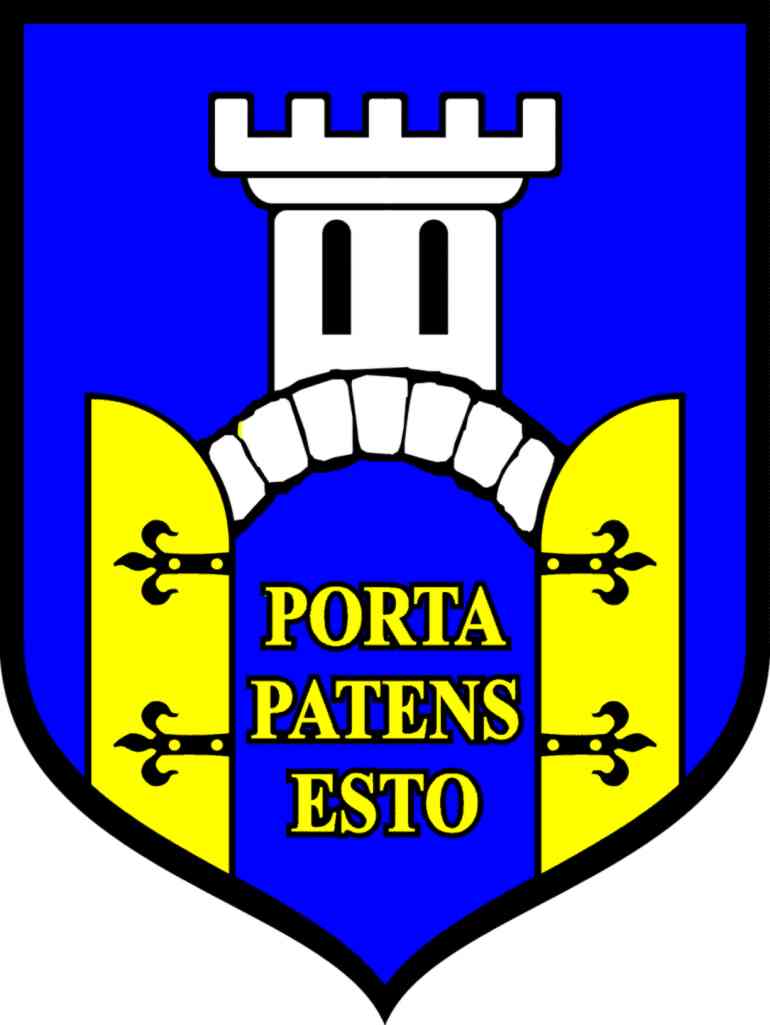 Gminna Strategia Rozwiązywania Problemów Społecznych Miasta 
i Gminy Gołańcz na lata 2021-2026 
GOŁAŃCZ, LISTOPAD 2020 R.WstępGminna Strategia Rozwiązywania Problemów Społecznych Miasta i Gminy Gołańcz na lata 2021-2026 jest dokumentem, który na poziomie zarządzania lokalnego (gminnego) pełni zasadniczą rolę wśród planów strategicznych przygotowywanych w obszarze polityki społecznej. Pozwala na racjonalizację tej polityki, określa misję oraz wyznacza cele strategiczne i działania, których wdrożenie powinno w znaczny sposób przyczynić się do rozwiązania wielu problemów społecznych i zminimalizować społeczne skutki kwestii społecznych.Dokument stanowi podstawę do realizacji zadań Miasta i Gminy Gołańcz, które mają przyczynić się do poprawy warunków życia mieszkańców, w szczególności tych, którzy są zagrożeni marginalizacją i wykluczeniem społecznym, a także mają doprowadzić do integracji społecznej.Niniejsza strategia została opracowana przez Miejsko-Gminny Ośrodek Pomocy Społecznej w Gołańczy przy wsparciu ekspertów zewnętrznych. Strategia jest dokumentem uspołecznionym. W pracach nad nim uczestniczyli przedstawiciele samorządu lokalnego, środowisk pomocy społecznej, mieszkańcy gminy oraz eksperci zewnętrzni.Dokument ma charakter kilkuletni. Został przygotowany na lata 2021- 2026. Jest zgodny z założeniami odnoszących się do polityki społecznej dokumentów strategicznych przygotowanych na poziomie europejskim, ogólnopolskim i samorządowym i umożliwia ubieganie się o środki zewnętrzne, m.in. z funduszy strukturalnych Unii Europejskiej.W pracach nad Strategią podstawowym problemem jest zdefiniowanie pojęcia „rozwiązywanie problemów społecznych”. Wielu profesjonalistów i praktyków wskazuje na istotny udział w rozwiązywaniu problemów samych osób dotkniętych dysfunkcją i poprzez wzmacnianie kompetencji tych osób uświadamianie podmiotowości w wychodzeniu 
z problemu. Istotne jest zorganizowanie profesjonalnej pomocy nakierowanej na udzielanie wsparcia dla osób chcących zmieniać siebie i swoje otoczenie oraz zorganizowanie odpowiedniego systemu  umożliwiającego  rozwój potencjału społecznego osób i ich rodzin. Zastępowanie osoby mającej problemy niewiele zmienia, a często jest ubezwłasnowolnianiem tej osoby i naruszaniem jej godności.Cele integracji powinny być wyrazem dążeń i aspiracji społeczności lokalnej zmierzających do rozwiązania zidentyfikowanych problemów, likwidacji barier i zagrożeń oraz do wykorzystania wszelkich szans tkwiących w potencjale ludzkim i materialnym dla przyszłej integracji. Strategia jest więc instrumentem umożliwiającym podejmowanie decyzji zarówno  w najbliższym okresie, jak i w odległej perspektywie. Zasady realizacji polityki długofalowej określają cele strategiczne i zadania związane z ich realizacją, działania i decyzje zarówno 
w najbliższym okresie, jak i decyzje w dalszym okresie powinny być podejmowane na podstawie niniejszej strategii.Społeczna akceptacja oraz identyfikacja mieszkańców z wypracowanymi celami dają szansę władzy lokalnej na przejście z poziomu administrowania do poziomu zarządzania polityką społeczną. Jako element żywy Strategia będzie podlegać ciągłym zmianom – będą pojawiać się nowe, ważne cele, a część z przedstawionych w dokumencie straci swoją aktualność. Ten ciągły proces zmian jest jak najbardziej pożądany, ponieważ będzie on miernikiem działań i dążeń społeczności lokalnej. Gminna strategia rozwiązywania problemów społecznych Miasta i Gminy Gołańcz w ujęciu lokalnym powinna zająć się działaniem w obszarach przede wszystkim:edukacja publiczna, kultura, samoorganizacja społeczności lokalnej;pomoc społeczna, przeciwdziałanie przemocy w rodzinie, pomoc osobom niepełnosprawnym 
i starszym;profilaktyka i rozwiązywanie problemów alkoholowych i narkomanii.Osoba lub rodzina „z problemami”, której udzielono pomocy w tych obszarach, będzie bardziej zmotywowana do aktywności w życiu społecznym z adekwatnym poczuciem wartości, mająca świadomość współodpowiedzialności za rozwiązywanie problemów, które spotkała.Strategia stanowi materiał wyjściowy do opracowania szczegółowych programów 
i projektów pomocy społecznej. Skuteczność wyznaczonych w niej działań pomocowych będzie zależała zarówno od posiadanych i pozyskanych przez gminę środków finansowych, jak i szerokiej, aktywnej i skoordynowanej współpracy przedstawicieli administracji samorządowej i partnerów społecznych, w tym organizacji pozarządowych.Spis treściPodstawy prawne opracowania strategiiPodstawą prawną opracowania niniejszej Strategii są w szczególności następujące akty prawne:Ustawa z dnia 12 marca 2004 o pomocy społecznej (t.j. Dz. U. z 2020 r. poz. 1876) obliguje Gminy do opracowania strategii rozwiązywania problemów społecznych. Według art. 17. ust. 1. w/w Ustawy:  Do zadań własnych gminy o charakterze obowiązkowym należy:opracowanie i realizacja gminnej strategii rozwiązywania problemów społecznych ze szczególnym uwzględnieniem programów pomocy społecznej, profilaktyki 
i rozwiązywania problemów alkoholowych i innych, których celem jest integracja osób i rodzin z grup szczególnego ryzyka […].Ustawa z dnia 26 października 1982 r. o wychowaniu w trzeźwości i przeciwdziałaniu alkoholizmowi (Dz. U. z 2019 r., poz. 2277, z późn. zmianami)  stanowi: Realizacja zadań, 
o których mowa w ust. 1, jest prowadzona w postaci gminnego programu profilaktyki 
i rozwiązywania problemów alkoholowych, stanowiącego część strategii rozwiązywania problemów społecznych, uchwalanego corocznie przez radę gminy. Program jest realizowany przez ośrodek pomocy społecznej, o którym mowa w przepisach o pomocy społecznej, lub inną jednostkę wskazaną w programie. W celu realizacji programu wójt (burmistrz, prezydent miasta) może powołać pełnomocnika (art. 4 ust. 2).Ustawa z dnia 29 lipca 2005 r o przeciwdziałaniu narkomanii (t.j. Dz. U. z 2020 r. poz. 2050) stanowi: Wójt (burmistrz, prezydent miasta) w celu realizacji zadań, o których mowa w ust. 1, opracowuje projekt Gminnego Programu Przeciwdziałania Narkomanii, zwanego dalej „Gminnym Programem”, uwzględniając zadania określone w art. 2 ust. 1 pkt 1—3 oraz kierunki działań wynikające z Krajowego Programu. Gminny Program stanowi część gminnej strategii rozwiązywania problemów społecznych 
(art. 10 ust. 2).Poza tym należy nadmienić także o następujących aktach prawnych, w oparciu o które jest opracowana niniejsza Strategia:ustawa z dnia 8 marca 1990 r. o samorządzie gminnym (t.j. Dz. U. z 2020 r. poz. 713, 1378,  z późn. zmianami),ustawa z dnia 9 czerwca 2011 r. o wspieraniu rodziny i systemie pieczy zastępczej (tj. Dz.U. 2020 poz. 821 ze zmianami),ustawa z 28 listopada 2003 r. o świadczeniach rodzinnych (t.j. Dz. U. z 2020 r. poz. 111 ze zmianami),ustawa z dnia 7 września 2007 r. o pomocy osobom uprawnionym do alimentów (tj. Dz.U. 2020 poz. 808 z późn. zmianami), ustawa z dnia 29 lipca 2005 r. o przeciwdziałaniu przemocy w rodzinie (tj. Dz.U. 2020 poz. 218, ze zmianami).ustawa z dnia 20 kwietnia 2004 r. o promocji zatrudnienia i instytucjach rynku pracy 
(tj. Dz.U. 2020 poz. 1409, ze zmianami),ustawa z dnia 13 czerwca 2003 r. o zatrudnieniu socjalnym (tj. Dz.U. 2020 poz. 176 ze zmianami);ustawa z dnia 27 sierpnia 1997 r. o rehabilitacji zawodowej i społecznej oraz zatrudnianiu osób niepełnosprawnych (tj. Dz.U. 2020 poz. 426, ze zmianami),ustawa z dnia 21 czerwca 2001 r. o dodatkach mieszkaniowych (t.j. Dz.U. 2019 poz. 2133, z późn. zmianami);ustawa z dnia 24 kwietnia 2003 r. o działalności pożytku publicznego i o wolontariacie 
(t. j. Dz.U. 2020 poz. 1057, ze zmianami).Podczas realizacji strategii zajdzie również potrzeba odwołania się do innych aktów prawnych, m.in. z zakresu edukacji, kultury, ochrony zdrowia i budownictwa socjalnego.Uczestnicy, proces uspołeczniania, proceduryUspołecznienie procesu planowania strategicznego jest wymogiem Unii Europejskiej i wiąże się 
w praktyce z zastosowaniem w procesie planowania co najmniej dwóch z czterech niżej podanych zasad polityki strukturalnej Unii Europejskiej:programowanie – obowiązek tworzenia długookresowych strategii i planów rozwoju na poziomie narodowym, wojewódzkim i wszędzie tam, gdzie jest to uzasadnione potrzebami lokalnymi – także na poziomie gmin i powiatów;subsydiarność – jasne określenie kompetencji władzy wykonawczej różnych szczebli
i upoważnienie (na mocy stosowanych aktów prawnych) samorządów do programowania 
i realizacji polityki społecznej regionu;partnerstwo – statutowy obowiązek konsultowania polityki społecznej z partnerami społecznymi na każdym poziomie programowania polityki społecznej;koncentracja – wybór i ustalenie hierarchii priorytetów w ramach programów operacyjnych i systematyczne zwiększanie przydziału środków na te działania w obszarach, na których koncentrują się problemy społeczne i ekonomiczne.W poniższej strategii zostały uwzględnione wszystkie wyżej wymienione zasady.Słownik pojęć Wizja - dokąd zmierzamy, kim chcemy się stać, w imię jakich wartości działamy,Misja – sens naszego istnienia i działania,Priorytety – najważniejsze cele, pierwszoplanowa sprawa,Cele (kierunki strategiczne) – opisują pożądane zmiany struktury powiązań i jakości
w podsystemach rozwoju,Zadania – upodmiotowiony harmonogram działań (programów, czasów).Charakterystyka środowiska społecznegoPołożenie i terytorium Miasto i Gmina Gołańcz to gmina miejsko-wiejska w województwie wielkopolskim, w powiecie wągrowieckim. Gmina ma 8 293 mieszkańców, czyli zamieszkuje ją 11,9% ludności powiatu. Jej powierzchnia to 18,4% ogólnej powiatu. Siedzibą gminy jest miasto Gołańcz.Mapa 1. Położenie miasta i gminy Gołańcz i powiatu wągrowieckiego na tle województwa wielkopolskiego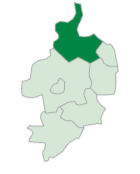 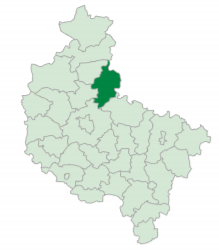 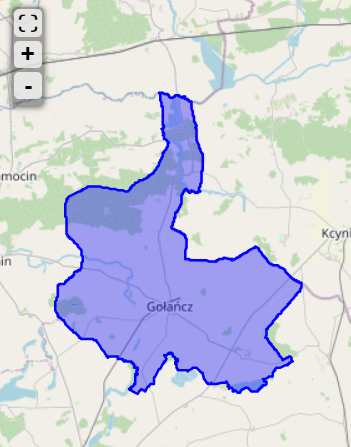 Źródło: Vademecum samorządowca, https://poznan.stat.gov.pl/vademecum/vademecum_wielkopolskie/portrety_gmin/powiat_wagrowiecki/gm_golancz.pdf; https://www.polskawliczbach.pl/gmina_Golancz  Zasoby mieszkaniowe na terenie miasta i gminy GołańczW 2019 roku na terenie miasta i gminy Gołańcz oddano do użytku 9 mieszkań. Na każdych 1000 mieszkańców oddano więc do użytku 1,09 nowych lokali. Jest to wartość znacznie mniejsza od wartości dla województwa wielkopolskiego oraz znacznie mniejsza od średniej dla całej Polski. Całkowite zasoby mieszkaniowe w gminie Gołańcz to 2 293 nieruchomości. Na każdych 1000 mieszkańców przypada zatem 275 mieszkań. Jest to wartość znacznie mniejsza od wartości dla województwa wielkopolskiego oraz znacznie mniejsza od średniej dla całej Polski. Przeciętna liczba pokoi w nowo oddanych mieszkaniach w gminie Gołańcz to 6,67 i jest znacznie większa od przeciętnej liczby izb dla województwa wielkopolskiego. Przeciętna powierzchnia użytkowa nieruchomości oddanej do użytkowania w 2019 roku w gminie Gołańcz to 179,80 m2 i jest znacznie większa od przeciętnej powierzchni użytkowej dla województwa wielkopolskiego. Biorąc pod uwagę instalacje techniczno-sanitarne 98,56% mieszkań przyłączonych jest do wodociągu, 94,11% nieruchomości wyposażonych jest w ustęp spłukiwany, 89,84% mieszkań posiada łazienkę, 79,20% korzysta z centralnego ogrzewania, a 1,22% z gazu sieciowego.Wykres 1. Liczba mieszkań na terenie miasta i gminy Gołańcz: ogółem, na terenach wiejskich, 
w mieście Gołańcz w latach 1995- 2018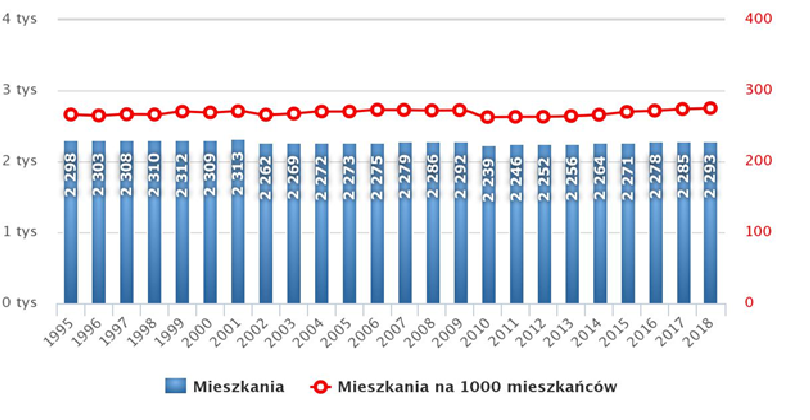 Źródło: BDL GUS, https://bdl.stat.gov.pl/
 Podstawowe dane demograficzneMiasto i Gmina Gołańcz ma 8 293 mieszkańców, z czego 49,0% stanowią kobiety, 
a 51,0% mężczyźni. W latach 2002-2019 liczba mieszkańców zmalała o 2,5%. Wykres 2. Ludność miasta i gminy Gołańcz w latach 1995- 2019 r.Źródło: BDL GUS, https://bdl.stat.gov.pl/Średni wiek mieszkańców wynosi 38,3 lat i jest nieznacznie mniejszy od średniego wieku mieszkańców województwa wielkopolskiego oraz mniejszy od średniego wieku mieszkańców całej Polski. Wykres 3. Ludność miasta Gołańcz oraz obszarów wiejskich na terenie miasta i gminy Gołańcz w latach 1995- 2019 r.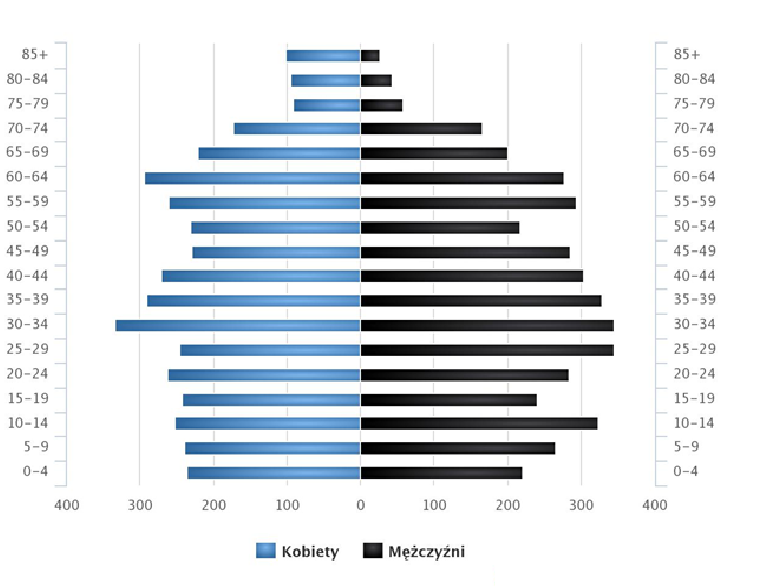 Źródło: BDL GUS, https://bdl.stat.gov.pl/Analiza struktury wiekowej mieszkańców gminy Gołańcz pozwala stwierdzić, że jest ona korzystna pod względem demograficznym. Występuje przewaga ludności w wieku przedprodukcyjnym (18,5%) nad osobami w wieku poprodukcyjnym (14,2%). Należy zauważyć jednak tendencję spadkową dla liczby młodych przed 14 rokiem życia, a także tendencję wzrostową dla osób w wieku poprodukcyjnym.Wykres 4. Struktura ludności miasta i gminy Gołańcz według ekonomicznych grup wieku w 2019 r.Źródło: BDL GUS, https://bdl.stat.gov.pl/Miasto i Gmina Gołańcz ma dodatni przyrost naturalny wynoszący 19. Odpowiada to przyrostowi naturalnemu 2,28 na 1000 mieszkańców gminy Gołańcz. W 2019 roku urodziło się 86 dzieci, w tym 44,2% dziewczynek i 55,8% chłopców. Wykres 5. Przyrost naturalny na 1000 ludności na terenie miasta i gminy Gołańcz: ogółem, miasto, obszary wiejskie w latach 1995- 2019Źródło: BDL GUS, https://bdl.stat.gov.pl/Wykres 6. Urodzenia żywe na 1000 ludności na terenie miasta i gminy Gołańcz: ogółem miasto, obszary wiejskie w latach 2002- 2019Źródło: BDL GUS, https://bdl.stat.gov.pl/Współczynnik dynamiki demograficznej, czyli stosunek liczby urodzeń żywych do liczby zgonów wynosi 1,14 i jest nieznacznie większy od średniej dla województwa oraz znacznie większy od współczynnika dynamiki demograficznej dla całego kraju. W 2019 roku zarejestrowano 76 zameldowań w ruchu wewnętrznym oraz 107 wymeldowań, w wyniku czego saldo migracji wewnętrznych wynosi dla miasta i gminy Gołańcz -31. W tym samym roku 0 osób zameldowało się z zagranicy oraz zarejestrowano 1 wymeldowanie za granicę - daje to saldo migracji zagranicznych wynoszące -1. 60,0% mieszkańców gminy Gołańcz jest w wieku produkcyjnym, 22,2% w wieku przedprodukcyjnym, a 17,7% mieszkańców jest w wieku poprodukcyjnym.Wykres 7. Zameldowania, wymeldowania i saldo migracji w latach 1995- 2019 na terenie miasta i gminy Gołańcz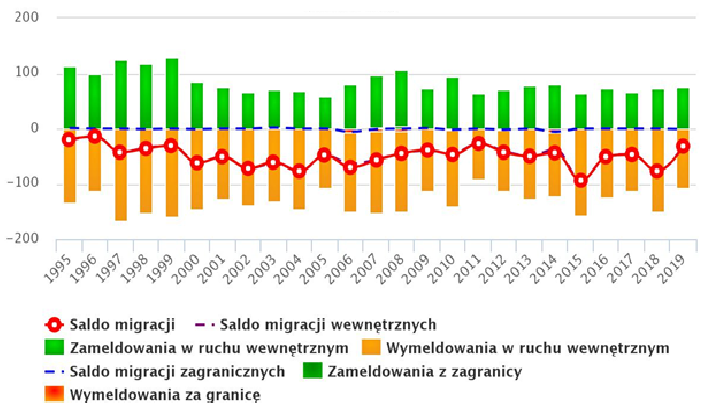 Źródło: BDL GUS, https://bdl.stat.gov.pl/Rynek pracyNa terenie miasta i gminy Gołańcz na 1000 mieszkańców pracuje 111 osób. 51,6% wszystkich pracujących ogółem stanowią kobiety, a 48,4% mężczyźni. Wśród aktywnych zawodowo mieszkańców całej gminy Gołańcz 400 osób wyjeżdża do pracy do innych gmin, a 187 pracujących przyjeżdża do pracy spoza gminy - tak więc saldo przyjazdów i wyjazdów do pracy wynosi -213. Wśród mieszkańców gminy Gołańcz 30,6% aktywnych zawodowo pracuje w sektorze rolniczym (rolnictwo, leśnictwo, łowiectwo i rybactwo), 32,9% w przemyśle i budownictwie, 
a 13,0% w sektorze usługowym (handel, naprawa pojazdów, transport, zakwaterowanie 
i gastronomia, informacja i komunikacja) oraz 1,2% pracuje w sektorze finansowym (działalność finansowa i ubezpieczeniowa, obsługa rynku nieruchomości).Wykres 8. Liczba pracujących według sektorów w latach 2006- 2018 na terenie miasta i gminy Gołańcz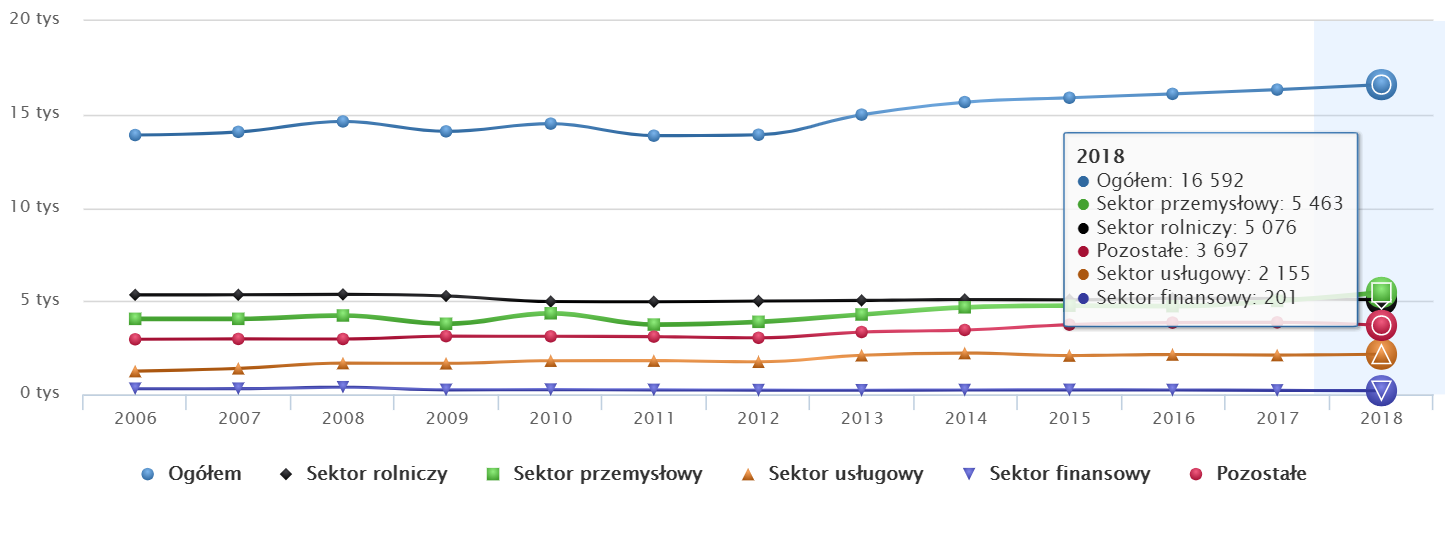 Źródło: BDL GUS, https://bdl.stat.gov.pl/Bezrobocie rejestrowane na terenie miasta i gminy Gołańcz wynosiło w 2019 roku 5,1% (6,7% wśród kobiet i 3,9% wśród mężczyzn). W 2018 roku przeciętne miesięczne wynagrodzenie brutto w gminie Gołańcz wynosiło 3 912,65 PLN, co odpowiada 80.90% przeciętnego miesięcznego wynagrodzenia brutto w Polsce. Wykres 9. Liczba bezrobotnych na terenie miasta i gminy Gołańcz w latach 2004- 2019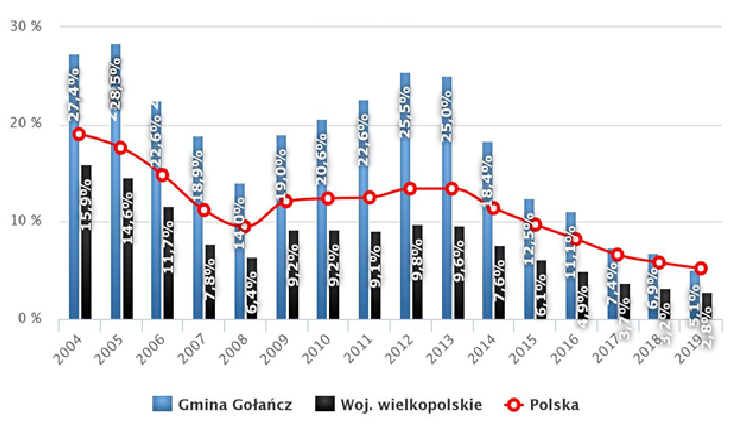 Źródło: BDL GUS, https://bdl.stat.gov.pl/Infrastruktura edukacyjna i kulturalna Analizując sytuację społeczno-ekonomiczną gminy należy również zwrócić uwagę 
na infrastrukturę edukacyjną, kulturalną i zdrowotną. W obszarze polityki społecznej na terenie gminy działa szereg instytucji, których główny celem są działania z obszaru pomocy społecznej, a także edukacji, kultury, sportu i rekreacji oraz profilaktyki zdrowotnej.Infrastruktura edukacyjna i żłobkowaW roku 2018/2019 na terenie miasta i gminy Gołańcz mieściło się 1 przedszkole, w którym było 6 oddziałów uczęszczało 134 dzieci (63 dziewczynki oraz 71 chłopców). Dla porównania w 2008 roku w gminie Gołańcz mieściły się 2 przedszkola, w których do 10 oddziałów uczęszczało 194 dzieci (116 dziewczynek oraz 78 chłopców). Na tysiąc dzieci w wieku przedszkolnym 632 uczęszcza do placówek wychowania przedszkolnego. Na jedno miejsce w placówce wychowania przedszkolnego przypada 2,38 dzieci w wieku przedszkolnym. Na terenie miasta i gminy Gołańcz funkcjonują następujące szkoły podstawowe:Szkoła Podstawowa im. ppłka Włodzimierza Kowalskiego w Gołańczy; Szkoła Podstawowa im. Stanisława Staszica w Morakowie;Szkoła Podstawowa im. Mikołaja Kopernika w Panigrodzu;Szkoła Podstawowa w Smogulcu. W 2019 r. w 52 klasach uczyło się 807 uczniów (351 dziewczyn oraz 456 chłopców). 
Dla porównania w 2008 roku w gminie Gołańcz placówkę miały 4 szkoły podstawowe, w których 
w 40 oddziałach uczyło się 607 uczniów (298 dziewczynek oraz 309 chłopców). Współczynnik skolaryzacji brutto (Stosunek wszystkich osób uczących się w szkołach podstawowych do osób w wieku 7-12 lat) wynosi 91,19.Infrastruktura kulturalna i sportowa  Duże znaczenie w realizacji zadań w obszarze społecznym mają gminne instytucje kultury oraz instytucje upowszechniające wśród mieszkańców postawy aktywne zapewniając 
im możliwość uprawiania sportu i rekreacji. Na terenie miasta i gminy Gołańcz aktywnie działa Ośrodek Kultury w Gołańczy. Integruje on szereg zespołów i grup artystycznych. Ponadto na terenie gminy funkcjonuje Biblioteka Publiczna w Gołańczy. Prężnie funkcjonują także świetlice wiejskie na terenie sołectw gminy Gołańcz.Opieka zdrowotnaPodstawową opiekę zdrowotną mieszkańcom miasta i gminy w 2019 r. zapewniają następujące placówki opieki zdrowotnej:Poradnia Podstawowej Opieki Zdrowotnej „Salus” s.c. I. M. Marzyńscy w Gołańczy;Przychodnia Medycyny Rodzinnej Spółka Cywilna Zenon Borucki Edyta Newska 
w Gołańczy.Na terenie gminy funkcjonują 2 apteki. Mieszkańcy mają dostęp do usług rehabilitantów, co jest szczególnie istotne z perspektywy społeczeństwa starzejącego się.Bezpieczeństwo publiczneNa terenie miasta i gminy Gołańcz funkcjonuje Komisariat Policji w Gołańczy. Realizuje on działania m.in. związane z prewencją, w tym spotkania z młodzieżą, informowanie mieszkańców o zagrożeniach, wykonywanie pierwszych czynności na miejscu zdarzenia. W 2019 roku w gminie Gołańcz stwierdzono szacunkowo (w oparciu o dane powiatowe) 131 przestępstw. Oznacza to, że na każdych 1000 mieszkańców odnotowano 15,76 przestępstw. Wskaźnik wykrywalności sprawców przestępstw dla wszystkich przestępstw ogółem w gminie Gołańcz wynosi 85,00%. W przeliczeniu na 1000 mieszkańców gminy Gołańcz najwięcej stwierdzono przestępstw o charakterze kryminalnym - 9,33 (wykrywalność 81%) oraz przeciwko mieniu - 4,88 (wykrywalność 65%). W dalszej kolejności odnotowano przestępstwa o charakterze gospodarczym - 3,44 (84%), drogowe - 1,35 (100%) oraz przeciwko życiu i zdrowiu - 0,26 (94%).Pomoc społecznaJednostką organizacyjną gminy realizującą zadania własne i zlecone z zakresu pomocy społecznej jest Miejsko-Gminny Ośrodek Pomocy Społecznej z siedzibą w Gołańczy. Celem Ośrodka jest podejmowanie wszelkich działań umożliwiających osobom i rodzinom przezwyciężanie trudnych sytuacji życiowych, których nie są one w stanie pokonać wykorzystując własne uprawnienia, zasoby i możliwości. Wspieranie osób i rodzin w wysiłkach zmierzających do zaspokojenia niezbędnych potrzeb i umożliwianie im życia w warunkach odpowiadających godność człowieka, a także podejmowanie działań zmierzających do życiowego usamodzielnienia osób i rodzin oraz ich integracji ze środowiskiem. Do zadań MGOPS należy w szczególności:realizacja zadań własnych gminy takich jak: przyznawanie i wypłacanie przewidzianych ustawą świadczeń z zakresu pomocy społecznej m.in. zasiłków stałych, celowych, okresowych i innych, świadczenie usług opiekuńczych w tym specjalistycznych w miejscu zamieszkania, udzielanie pomocy w formie posiłków, schronienia i niezbędnego ubrania osobom tego pozbawionym w tym bezdomnym, dożywianie dzieci, sprawienie pogrzebu, w tym osobom bezdomnym, kierowanie do domu pomocy społecznej i ponoszenie odpłatności za pobyt mieszkańca, praca socjalna;wspieranie rodziny i współfinansowanie pieczy zastępczej;podejmowanie innych zadań z zakresu pomocy społecznej wynikających z rozeznanych potrzeb gminy, w tym tworzenie i realizacja programów osłonowych;diagnoza potrzeb oraz sprawozdawczość.Do wydawania indywidualnych decyzji administracyjnych w sprawach należących do przedmiotu wszystkich działań Miejsko-Gminnego Ośrodka Pomocy Społecznej w Gołańczy upoważniony jest Kierownik. W 2019 r. w Ośrodku zatrudnienie stanowiło 13 pracowników na umowę o pracę realizujących zadania z zakresu pomocy społecznej.  Do realizacji zadań wynikających z ustawy o pomocy społecznej ośrodek pomocy społecznej zgodnie z art. 110 ust. 5 zatrudniono pracowników socjalnych proporcjonalnie do liczby ludności gminy w stosunku jeden pracownik socjalny na 2 tys. mieszkańców, nie mniej niż trzech pracowników. W roku 2019 zatrudnionych było 7 w charakterze ”pozostali pracownicy”. Na terenie gminy funkcjonuje środowiskowy Dom Samopomocy, w którym 
z codziennego wsparcia korzysta 30 osób z niepełnosprawnością psychiczną.Problemy społeczne występujące na terenie Miasta i Gminy Gołańcz Na terenie Miasta i Gminy Gołańcz według stanu na dzień 31 grudnia 2019 r. Miejsko- Gminny Ośrodek Pomocy Społecznej w Gołańczy objął wsparciem łącznie 233 osoby, którym udzielono świadczenia. Było to razem 165 rodzin, w których było 441 osób. Tabela 1. Liczba i rodzaj świadczeń pieniężnych na terenie miasta i gminy Gołańcz. Stan na 2019 r.Źródło: Sprawozdanie z działalności Miejsko-Gminnego Ośrodka Pomocy Społecznej w Gołańczy za 2019 rok.W 2019 r. głównymi powodami przyznania świadczeń były: bezrobocie (62 rodziny, 182 osób), niepełnosprawność (73 rodziny, 175 osób), długotrwała lub ciężka choroba (83 rodziny, 207 osób), bezradność w sprawach opiekuńczo – wychowawczych i prowadzenia gospodarstwa domowego (25 rodzin, 105 osób).Tabela 2. Klasyfikacja powodów udzielania świadczeń w 2019 r.Źródło: MGOPS w Gołańczy.Wspieranie rodziny i piecza zastępczaSytuacja rodzin została przedstawiona w oparciu o dane statystyczne w zbiorach Miejsko- Gminnego Ośrodka Pomocy Społecznej w Gołańczy, który ewidencjonuje informacji o rodzinach doświadczających różnych problemów oraz udzielanych rodzinom formach wsparcia. Wybrane dane statystyczne pokazują, że na terenie gminy Gołańcz problemy rodzin wychowujących dzieci, w tym rodzin wykazujących konieczność ochrony macierzyństwa plasują się na drugim miejscu w hierarchii problemów społecznych pod względem liczby osób objętych świadczeniami.W gminie obserwuje się wzrost ogólnej liczby rodzin objętych pomocą i wsparciem. Udzielane rodzinom wsparcie ma na celu pomoc w rozwiązaniu trudnych życiowych problemów oraz zapobieganie niekorzystnym zjawiskom powodującym trudności rozwojowe dzieci 
i młodzieży. Priorytetem w działaniu lokalnych podmiotów wspierających rodziny wychowujące dzieci jest przede wszystkim zapewnienie bezpieczeństwa socjalnego w rożnych formach, co jest priorytetowym działaniem współczesnych społeczności lokalnych w dobie zmniejszającej się dzietności rodzin. Problemy rodzin niepełnych, podobnie jak wielodzietnych dotyczą zarówno sfery niedostatku, zaniedbań opiekuńczych powiązanych z niewydolnością wychowawczą rodziców, ale też schorzeniami, niepełnosprawnością i innymi problemami utrudniającymi prawidłowe funkcjonowanie w społeczeństwie. Wielość problemów z jakimi borykają się rodziny zamieszkujące na terenie gminy Gołańcz jest zróżnicowana, ale najwyraźniej rysują się problemy socjalne, które znajdują wyraz w formach pomocy oferowanych dzieciom. Jedną z takich form stanowi dożywianie dzieci 
w szkołach i placówkach edukacyjnych. Na terenie miasta i gminy Gołańcz pomoc ta udzielana jest dla 109 świadczeniobiorców - dzieci (wartość świadczeń: 72.589 zł).Przedstawiona powyżej diagnoza pokazuje, że problemy rodzin z dziećmi na terenie gminy Gołańcz dotyczą najczęściej kwestii socjalnych, na kolejnych miejscach plasuje się wielodzietność lub niepełne rodzicielstwo, marginalnie występuje problem zaniedbań opiekuńczych powodujący konieczność umieszczania dzieci w systemie pieczy zastępczej.Diagnoza problemów społecznychNa podstawie raportu z diagnozy społecznej, zrealizowanej na zlecenie Miasta i Gminy Gołańcz, przedstawia się obraz problemów społecznych na terenie gminy z perspektywy jego mieszkańców.  Badania realizowano w roku 2020. W badaniu łącznie wzięło udział 466 osób (100 dorosłych mieszkańców, 346 uczniów, 20 sprzedawców). BADANIA WŚRÓD OSÓB DOROSŁYCHNa pytania dotyczące strefy społecznej odpowiedzi udzieliło 100 dorosłych mieszkańców gminy, w tym 49% badanej próby stanowili mężczyźni, zaś 51% kobiety. Znaczna część badanych pozytywnie oceniła swoją sytuację materialną – 8% osób uważa, że ich sytuacja jest bardzo dobra, zaś 23% badanych oceniło ją dobrze. 41% ankietowanych neutralnie oceniło swoją sytuację materialną. Natomiast 19% badanych przyznało, iż ma złą sytuację materialną, zaś 9% osób oceniło ją bardzo źle.Pierwszą, omawianą kwestią był problem alkoholowy wśród mieszkańców Miasta 
i Gminy Gołańcz. Celem tego bloku pytań jest oszacowanie skali problemu alkoholowego 
oraz sprawdzenie wiedzy mieszkańców dotyczącej konsekwencji spożywania alkoholu. Na początek mieszkańców zapytano jak często zdarza im się spożywać alkohol. 
19% badanych nie pije w ogóle alkoholu. Kilka razy w roku zdarza się to 29% respondentów, Kolejne 32% osób sięga po alkohol kilka razy w miesiącu, 14% kilka razy w tygodniu, zaś aż 6% badanych pije alkohol codziennie, co wskazuje, że te osoby mogą zmagać się z problemem alkoholowym. Wykres 10. Jak często spożywa Pan/i alkohol?Źródło: Opracowanie własne.Z punktu widzenia niniejszej diagnozy społecznej istotne wydaje się nie tylko jak często mieszkańcy sięgają po alkohol, ale także ile alkoholu wypijają jednorazowo. Co ważne, większość respondentów, jednorazowo wypija od 3 do 4 porcji alkoholu (porcja = 25 g czystej wódki; 34,57%). 30,86% osób wypija 1-2 porcje, 19,75% osób wypija 5-7 porcji, 8,64% osób 8-10 porcji oraz kolejne 6,17% badanych 11-13 i więcej porcji.Wykres 11. Ile porcji alkoholu wypija Pan/i w ciągu całego dnia, w którym Pan/i pije?Źródło: Opracowanie własne.Ankietowani oświadczyli, iż zdarzało im się kierować pojazdem w stanie nietrzeźwości. 13,58% respondentów taka sytuacja zdarzyła się raz, 8,64% osób zdarza się to sporadycznie, zaś 2,47% badanych zdarza się to często. Dane te pokazują, iż problem pijanych kierowców jest obecny na terenie Miasta i Gminy Gołańcz, jednak jego skala nie przybiera znacznych rozmiarów.Wykres 12. Czy zdarzyło się Panu/i kierować pojazdem pod wpływem alkoholu?Źródło: Opracowanie własne.Dodatkowo, 4,94% ankietowanych było kiedykolwiek zatrzymanych za prowadzenie pojazdu w stanie nietrzeźwości. Analizując spożycie alkoholu na przestrzeni ostatnich kilku lat, można zauważyć, 
iż większość respondentów sądzi, iż obecnie pije się tyle samo co dawniej – takiej odpowiedzi udzieliło 32% osób. Zdaniem 22% badanych obecnie pije się więcej niż kiedyś, zaś 9% osób uważa, że aktualnie pije się mniej niż kiedyś. 37% osób wskazało odpowiedź ,,trudno powiedzieć”. Wykres 13. Proszę ocenić czy spożycie alkoholu na przestrzeni kilku lat w Pana/i miejscowości.Źródło: Opracowanie własne.W niniejszym badaniu oszacowano na próbie respondentów skalę uzależnień od nikotyny wśród mieszkańców Miasta i Gminy Gołańcz. Z zebranego materiału badawczego wynika, iż 38% mieszkańców pali papierosy. Wśród nich 3% osób pali kilka razy w roku, 4% pali raz w miesiącu, 5% badanych sięga po papierosy kilka razy w tygodniu, zaś 26% osób pali codziennie.Wykres 14. Jak często pali Pan/i papierosy?Źródło: Opracowanie własne.Wśród ankietowanych, którzy palą papierosy 23% osób przyznało, iż nie palą ich codziennie. 18,42% osób wypala dziennie mniej niż 5 papierosów, 31,58% pali od 6 do 15 papierosów, a 18,42% wypala od 16 do 25 papierosów dziennie. 7,90% badanych nie wie ile pali, ponieważ tego nie liczy.Mieszkańcy w większości nie podejmują próby rzucenia palenia, to jednak większość osób zdaje sobie sprawę, że palenie papierosów jest bardzo szkodliwe (29%) oraz szkodliwe (51%).Kolejnym analizowanym problemem był problem uzależnień od substancji psychoaktywnych. Jego celem było oszacowanie skali problemu, sprawdzenie wiedzy mieszkańców na temat narkotyków i dopalaczy oraz sprawdzenie dostępności tych substancji 
w mieście i gminie. Wśród respondentów 9% osób przyznało, że sięgali kiedykolwiek po narkotyki. Wśród tych osób 3% zażywało narkotyki jednokrotnie, 1% badanych sięga po nie kilka razy w roku, 2% osób zażywało te substancje kilka razy w miesiącu oraz raz w miesiącu. Również 1% badanych sięga po narkotyki raz w tygodniu.  Wykres 15. Jak często zażywa Pan/i środki psychoaktywne (narkotyki, dopalacze)?Źródło: Opracowanie własne.Następnie ankietowanych poproszono o ocenę możliwości pozyskania narkotyków w Mieście i Gminie Gołańcz. Co ciekawe, aż 61% osób nie potrafiło udzielić odpowiedzi na to pytanie. 14% osób uważa, że są one trudno dostępne, a zdaniem 16,00% badanych substancje te są całkowicie niedostępne. Z tą opinią nie zgodziło się 9% respondentów – uważają oni, że narkotyki są łatwo dostępne w mieście i gminie.Zdecydowana większość ankietowanych (90,00%) nie potrafiła wskazać miejsc w Mieście i Gminie Gołańcz, w których można kupić substancje psychoaktywne. Pozostałe osoby wskazywały na: dyskotekę (3%), okolice szkoły (3%), osiedle (1%), centrum miejscowości (2%), siłownię (2%) oraz inne miejsca (1%). Dodatkowo 8% osób zna konkretne osoby sprzedające narkotyki.Problem przemocy w rodzinie to kolejne zagadnienie poruszane w niniejszej diagnozie. Ma on  na celu nie tylko oszacowanie liczby rodzin zagrożonych przemocą domową, ale także sprawdzenie czy mieszkańcy wiedzą, czym jest przemoc i jakie zachowania klasyfikuje się jako zachowania przemocowe.Warto zwrócić uwagę na fakt, iż aż 11% osób zna kogoś kto jest osobą doświadczającą przemocy w swoim domu. 71% ankietowanych nie zna takich osób, zaś 18% respondentów nie potrafiło udzielić odpowiedzi na to pytanie. Wśród respondentów 14% osób doświadczyło kiedykolwiek przemocy. Osoby te doznały głównie przemocy psychicznej (50%), a także przemocy fizycznej (35,71%), ekonomicznej (14,29%), zaniedbania (14,29%) oraz przemocy seksualnej (7,14%). 7,14% osób nie potrafiło udzielić odpowiedzi na to pytanie. Osobami stosującymi przemoc wobec respondentów był: tata (35,71%), partner/partnerka (28,57%), mama (14,29%), brat (14,29%), dzieci/dziecko (14,29%), dziadkowie (7,14%) oraz inne osoby (14,29%). Wykres 16. Kto stosował wobec Pana/i przemoc?Źródło: Opracowanie własne. Pytanie wielokrotnego wyboru, odpowiedzi nie sumują się do 100%Mieszkańców poproszono o wskazanie instytucji, w której można uzyskać pomoc. 
W opinii większości mieszkańców w przypadku problemów można uzyskać pomoc: u rodziny (53%), w telefonie zaufania (39%), u znajomych (21%), w Ośrodku Pomocy Społecznej (18%), u lekarza (15%), Policji (14%), w Miejsko-Gminnej Komisji Rozwiązywania Problemów Alkoholowych (13%), w punkcie konsultacyjnym (9%) oraz w Zespole Interdyscyplinarnym (5%).Niepokojący jest fakt, iż 18% osób przyznało, iż w takiej sytuacji radziłoby sobie samodzielnie, zaś 28% osób szukałoby pomocy w Internecie. 15% osób nie potrafiło udzielić odpowiedzi na to pytanie. Może to  świadczyć o tym, iż osoby te nie wiedzą gdzie szukać pomocy w sytuacjach kryzysowych. Wykres 17. Do kogo zwróciłby się Pan/i o pomoc w razie problemu uzależnień lub/i przemocy 
w rodzinie?Źródło: Opracowanie własne. Pytanie wielokrotnego wyboru, odpowiedzi nie sumują się do 100%BADANIE DZIECI I MŁODZIEŻYW badaniu dotyczącym problemów społecznych w Mieście i Gminie Gołańcz wzięło udział 346 uczniów. 53,47% badanej próby stanowili chłopcy, zaś 46,53% dziewczynki.  Zadano ankietowanym pytania dotyczące problemu alkoholowego. Celem było oszacowanie skali problemu alkoholowego wśród najmłodszych mieszkańców oraz sprawdzenie wiedzy ankietowanych związanej z tematyką uzależnień alkoholowych.   Na początek respondentów zapytano, czy ich zdaniem, osoby w ich wieku spożywają alkohol. Odpowiedzi twierdzącej udzieliło tutaj 35,36% badanych, zaś 21,74% osób nie potrafiło odpowiedzieć na to pytanie.Uczniowie najczęściej sięgali pierwszy raz po alkohol w wieku 14 – 16 lat – taką odpowiedź wskazało 36,97% badanych. 21,85% uczniów pierwszy raz piło alkohol w wieku 
11 – 13 lat. Natomiast w wieku 17 i więcej lat pierwszy raz po alkohol sięgnęło 22,69% uczniów, a w wieku 8 – 10 lat 18,49% uczniów.Uczniowie po raz pierwszy sięgali po alkohol podczas uroczystości rodzinnej (41,18%), 
a także: ze znajomymi na podwórku (37,82%), w czasie imprezy towarzyskiej (36,13%), na dyskotece (21,85%), pod nieobecność rodziców w domu (17,65%) oraz w czasie wycieczki szkolnej (10,92%). 8,40% uczniów wskazało również na inne okoliczności, jednak nie podali konkretnych przykładów.Następnie poproszono ankietowanych uczniów o wskazanie jak zdobywają alkohol. Blisko połowa badanych przyznała, że została nim poczęstowana (48,74%). Natomiast 36,97% uczniów kupiło sobie samodzielnie alkohol, 20,17% osób poprosiło kogoś o zakup, kolejne 19,33% dostało go od starszych kolegów, a 15,13% uczniów podkradło alkohol rodzicom. 6,72% uczniów wskazało inne sposoby, jednak nie podali konkretnych przykładów. Wykres 18. Jak otrzymałeś/aś alkohol?* Pytanie wielokrotnego wyboru, odpowiedzi nie sumują się do 100%Niepokój budzi również fakt, iż aż 49% uczniów uważa, że ich rodzice nie zareagowali na informację o spożywaniu przez nich alkoholu. Natomiast 36% uczniów przyznało, że ich rodzice przeprowadzili z nimi rozmowę, a 10% osób przyznało, że rodzice zdenerwowali się i wyznaczyli karę. 5% rodziców zareagowało w inny sposób.Uczniów zapytano także, czy ich zdaniem kupno alkoholu przez osoby w ich wieku jest czymś łatwym. Blisko połowa osób nie potrafiła udzielić odpowiedzi na to pytanie (48,41%). 
Co ciekawe, 25,80% uczniów wskazało, że zdobycie alkoholu jest łatwe, a kolejne 25,80% osób uważa, że pozyskanie alkoholu w mieście i gminie jest trudne.Do palenia papierosów przyznało się 28,70% ankietowanych uczniów. Spośród nich 8,70% osób paliło papierosy raz, 11,01% uczniów robiło to kilka razy, 3,19% ankietowanych często sięga po papierosy oraz kolejne 5,80% pali regularnie. Uczniowie najczęściej pierwszy raz palili papierosy w wieku 13 – 14 lat (31,31%), 15 – 17 lat (29,29%), 19,19% uczniów pierwszy raz paliło w wieku 10 – 12 lat, 15,15% w wieku poniżej 10 lat, a 5,05% uczniów pierwszy raz paliło w wieku 18 i więcej lat.Wśród respondentów 34,34% osób przyznało, że jego rodzice wiedzą o tym, iż palą oni papierosy. 33,33% badanych uważa, że ich rodzice nie wiedzą o tym fakcie, a kolejne 32,32% uczniów nie potrafiło udzielić odpowiedzi na to pytanie.Uczniowie w sytuacjach problemowych zwróciliby się z prośbą o pomoc do rodziców 
i opiekunów – taką opinię wyraziło 55,36% osób. W dalszej kolejności uczniowie wskazywali 
na: kolegów i koleżanki (14,20%), nauczycieli (13,91%), Policję (11,88%), telefon zaufania (10,72%), Ośrodek Pomocy Społecznej (7,83%) oraz Urząd Miasta i Gminy (2,90%). Co czwarty uczeń nie potrafił udzielić odpowiedzi na to pytanie. Wykres 19. Do kogo zwróciłbyś się o pomoc mając problem związany z alkoholem, narkotykami lub dopalaczami?Źródło: Opracowanie własne. Pytanie wielokrotnego wyboru, odpowiedzi nie sumują się do 100%Uczniowie uważają, że najciekawszymi formami zajęć profilaktycznych są: pogadanki 
z wychowawcą (53,91%), zajęć z przedstawicielami Policji (28,12%), zajęć warsztatowych 
z pedagogiem, psychologiem lub innym specjalistą (21,74%), spektakli lub musicali profilaktycznych (16,23%) oraz innych form zajęć profilaktycznych (11,01%). Wykres 20. Jaka forma zajęć profilaktycznych jest wg Ciebie najciekawsza/najefektywniejsza?Źródło: Opracowanie własne. Pytanie wielokrotnego wyboru, odpowiedzi nie sumują się do 100%BADANIE SPRZEDAWCÓWW ankietowaniu wzięło udział  20 osób. Większość badanej próby (14 osób) stanowiły kobiety. W badaniu wzięło również udział 6 mężczyzn.Większość sprzedawców (15 osób) przyznała, iż spożycie alkoholu jest mniej więcej na stałym poziomie, natomiast zdaniem 2 osób, w ostatnich latach zmalało spożycie alkoholu 
w mieście i gminie. Trzy osoby przyznały, iż spożycie alkoholu w Gołańczy wzrosło.Pomimo, że osoby nieletnie nie mogą samodzielnie kupić alkoholu to zdaniem jednego sprzedawcy, wiele razy zdarzyło mu się, że osoby te chciały kupić alkohol. Sytuacja ta raz lub kilka razy zdarzyła się jedenastu osobom, a 8 osób przyznało, iż nigdy im się to nie zdarzyło.Większość ankietowanych przyznała, że zdarzyło im się raz lub kilka razy, że osoba nietrzeźwa próbowała u nich kupić alkohol (13 osobom). Trzem osobom zdarzyło się to wielokrotnie, a czterem osobom nigdy nie zdarzyła się taka sytuacja.REKOMENDACJE I WNIOSKI Z BADANIAProblem alkoholowyProblem alkoholowy jest istotny, gdyż znaczny odsetek mieszkańców (81%) spożywa alkohol. Jednak większość mieszkańców pije alkohol okazjonalnie, czyli kilka razy w roku (32%), a aż 6% osób pije codziennie. Dodatkowo szczególną uwagę należy zwrócić na to, że 25% mieszkańców było świadkiem prowadzenia przez kogoś pojazdu pod wpływem alkoholu, 
a 24,69% mieszkańców prowadziło pojazd w stanie nietrzeźwości. Zdarzyło się również, iż wykonywali swoje obowiązki służbowe będąc pod wpływem alkoholu (19,75% osób przyznało, się do takiego zachowania, w tym 1,23% robi to bardzo często).Problem alkoholowy wśród dzieci i młodzieży w Mieście i Gminie Gołańcz nie przybiera dużych rozmiarów - spożycie alkoholu zadeklarowało 34,20% uczniów. Warto zwrócić uwagę również na to, że znaczna część rodziców wiedząca o tym, że ich dzieci mają kontakt z alkoholem, nie zareagowała na tę informację. Należy kontynuować działania profilaktyczne, zapobiegające dalszemu rozwojowi problemu.Rekomendowane działania profilaktyczne: Dalsza realizacja kampanii informacyjnej dotyczącej negatywnych skutków zdrowotnych, społecznych i prawnych wynikających z nadużywania alkoholu, a także mechanizmów uzależnienia. W tym celu skuteczne mogą okazać się rozpowszechniane wśród mieszkańców ulotki, broszury lub rozmieszczone na terenie miasta i gminy plakaty 
i bilbordy. Aby dotrzeć do jak najszerszego grona odbiorców, warto rozpocząć nadawanie spotów reklamowych bądź audycji na temat problemu uzależnienia od alkoholu.Aby zwiększyć skuteczność prowadzonych działań profilaktycznych zaleca się kontynuowanie współpracy pomiędzy instytucjami oraz organizacjami działającymi w obszarze uzależnień, kontynuowanie organizacji szkoleń i kursów mających na celu podnoszenie kompetencji zatrudnionej kadry oraz zaangażowanie tych podmiotów 
w prowadzenie kampanii społecznych. Ważne przed przeprowadzeniem szkoleń, jest przekazanie grupom, które mają być objęte szkoleniem, krótkich ankiet mających na celu zbadanie ich potrzeb szkoleniowych. Dalszą realizację kampanii, która powinna uwzględniać również informację dla mieszkańców miasta i gminy, na temat możliwych form pomocy w przypadku uzależnienia od alkoholu (także jeśli chodzi o kogoś znajomego lub członka rodziny).Aby zapobiegać rozwijaniu się uzależnienia u tych osób, które wypijają jednorazowo zbyt duże ilości alkoholu, zaleca się dalszą realizację kampanii mających na celu informowanie oraz edukowanie mieszkańców na temat konsekwencji spożywania dużych ilości alkoholu.Kontynuowanie szkoleń dla lekarzy i pielęgniarek w zakresie rozpoznawania wzorów  spożywania alkoholu przez pacjentów i podejmowania interwencji wobec osób pijących alkohol ryzykownie i szkodliwie, a także przeprowadzenie dalszych szkoleń w zakresie doskonalenia zawodowego dla pracowników lecznictwa odwykowego.Kontynuowanie działań skierowanych zarówno do pracodawców, jak i pracowników, których celem będzie przedstawienie konsekwencji prawnych związanych 
z podejmowaniem pracy w stanie nietrzeźwym oraz zagrożeń wynikających z takiej sytuacji.Kontynuowanie liczby szkoleń dla kadry kierowniczej w zakresie adekwatnego reagowania i interwencji wobec pracowników.Kontynuowanie realizacji kampanii informacyjnej na temat konsekwencji prowadzenia pojazdów pod wpływem alkoholu, w postaci ulotek, plakatów, a także filmów edukacyjnych, które będą przedstawiać historie ludzi, skazanych za jazdę pod wpływem alkoholu i skutki tego zachowania.Dalszą realizację zajęć profilaktycznych w szkołach (wśród starszych uczniów) na terenie miasta i gminy, poświęconych bezpieczeństwu na drogach, z uwzględnieniem właściwych zachowań i postaw wobec uczestnictwa w ruchu drogowym pod wypływem napojów alkoholowych.Dalsze realizowanie kampanii informującej o skutkach picia w ciąży, jak również zapoznanie mieszkańców z tematyką FAS – alkoholowego zespołu płodowego 
i  uświadomienie kobietom w ciąży konieczności unikania nawet śladowych ilości alkoholu.Kontynuację działań o możliwie najszerszym spektrum, docierającym do wszystkich dzieci i młodzieży, w celu obniżenia liczby uczniów inicjujących we wczesnych latach picie alkoholu. Skuteczne mogą okazać się np. profilaktyczne godziny wychowawcze, w czasie których opiekunowie będą podejmować działania profilaktyczne: realizacja rekomendowanych programów, wykorzystanie źródeł multimedialnych, spotkania 
z ekspertami np. osobami pracującymi z uzależnionymi.Dalsze zastosowanie w działaniach profilaktycznych skierowanych do dzieci i młodzieży strategii informacyjnej, w celu poszerzenia wiedzy na temat przyczyn i konsekwencji picia alkoholu oraz umożliwienia młodym ludziom, podejmowania racjonalnych wyborów, popartych znajomością zagadnień związanych z używaniem napojów wysokoprocentowych. By działania z zakresu strategii informacyjnej, przynosiły oczekiwane rezultaty, powinny być realizowane przez kompetentne osoby, które cechuje wiarygodność, umiejętność wybudzania zaufania wśród dzieci i młodzieży i budowania 
z nimi pozytywnej relacji. Przekazywane informacje, muszą być rzetelne oraz dostosowane do etapu rozwojowego uczniów. Przydatne mogą okazać się ulotki i plakaty rozpowszechniane wśród dzieci młodzieży.Dalsze nieustanne rozpowszechnianie wśród uczniów informacji na temat form pomocy w przypadku posiadania w rodzinie osoby uzależnionej. Ważną rolę w diagnozie dzieci dotkniętych tym problem, odgrywają nauczyciele, wychowawcy i opiekunowie w placówkach, którzy poprzez obserwację i dyskretne wywiady powinny zwracać uwagę na symptomy świadczące o tym, że dziecko cierpi z powodu uzależnionego członka rodziny. Pomocne mogą okazać się również warsztaty psychologiczne (np. podczas godzin wychowawczych) polegające na pracy nad samooceną, budowaniem zaufania, ćwiczeniem różnego rodzaju umiejętności potrzebnych do funkcjonowania w grupie, gry i zabawy pomagające w budowaniu więzi z innymi ludźmi, uczące norm z innymi ludźmi, dające szanse na budowanie pozytywnego wizerunku własnego, a także wycieczki, które będą pomagać budować relacje interpersonalne i pokazywać weselszy, otwarty świat.Kontynuowanie realizacji szkoleń dla rodziców, podczas których przekazana im będzie wiedza, na temat problemu picia napojów wysokoprocentowych, skutków wczesnej inicjacji alkoholowej wśród dzieci oraz możliwości jej zapobiegania. Rodzice powinni zostać również przeszkoleni, w zakresie reagowania, w przypadku spożywania alkoholu przez dziecko. Warto skorzystać z darmowego przewodnika ,,Jak rozmawiać z dzieckiem o alkoholu?” Dostępnego na stronie trzymajpion.pl. Istotne jest dotarcie do jak największej liczby rodziców.Dalsze wykorzystywanie strategii alternatyw – angażowanie dzieci i młodzieży 
w atrakcyjne, bezpieczne aktywności (np. sportowe, artystyczne, plastyczne), które dopasowane będą do możliwości i potrzeb odbiorców.Kontynuowanie podnoszenia kompetencji nauczycieli, pedagogów szkolnych oraz osób pracujących w świetlicach celem zwiększenia efektywności działań. Kontynuowanie realizacji zajęć integracyjnych dla dzieci i młodzieży mających na celu budowanie więzi pomiędzy uczniami oraz poczucie bezpieczeństwa i zaufania, gdyż to stanowi między innymi czynnik chroniący podejmowania zachowań ryzykownych przez dzieci i młodzież.Dalsze inwestowanie w sprzęt i niezbędne materiały potrzebne do podwyższenia jakości działań.Dalszą realizację działań, mających na celu zapobieganie wczesnej inicjacji alkoholowej przez dzieci i młodzież. Przydatne w tym przypadku, będzie zastosowanie w działaniach profilaktycznych strategii edukacyjnej, która ma na celu rozwijanie ważnych umiejętności psychologicznych i społecznych. Zaleca się realizowanie ćwiczeń, gier psychoedukacyjnych, czy warsztatów, które będą rozwijały asertywność, uczyły nawiązywania relacji z innymi ludźmi, radzenia sobie ze stresem, rozwiązywania konfliktów lub podnoszenia poczucia własnej wartości.Problem nikotynowyProblem nikotynowy w Mieście i Gminie Gołańcz jest widoczny, ale nie przybiera dużych rozmiarów - 38% mieszkańców sięga po papierosy, a codziennie robi to 26% osób. Warto zwrócić uwagę na to, że zdecydowana większość palących papierosy mieszkańców, nigdy nie podjęło próby zerwania z nałogiem (42,11%). Jednakże cieszy fakt, że mieszkańcy mają świadomość negatywnych konsekwencji zdrowotnych wynikających z palenia papierosów.Palenie papierosów przez dzieci i młodzież jest nie jest dużym problemem, ale warto rozpocząć działania profilaktyczne zapobiegające dalszemu rozwojowi problemu. Niepojący jest fakt, iż jest grupa młodych ludzi, której palenie papierosów wyszło poza fazę eksperymentowania i stało się regularną czynnością.Rekomendowane działania profilaktyczne: Dalsze cykliczne rozpowszechnianie ulotek, broszur i plakatów, na których znajdować się będą informacje zachęcające do rzucenia palenia oraz sposoby i metody, które mogą w tym pomóc.Należy kontynuować działania profilaktyczne wykorzystując przy tym strategię informacyjną, mającą na celu edukację mieszkańców z zakresu szkodliwości nikotyny na zdrowie palacza i osób w jego najbliższym otoczeniu.Dalsze propagowanie wśród uczniów zdrowego stylu życia, poprzez przedstawianie  korzyści za tym idących oraz możliwości ich osiągnięcia, a także poprzez rozpowszechnianie na ten temat ulotek, plakatów oraz zapewnianie uczniom możliwości uczestnictwa w zajęciach sportowych (warto dopilnować, aby uczestnictwo w zajęciach sportowych wiązało się również z nauką dzieci i młodzieży zasad Fair Play, współdziałania w grupie oraz zdrowego współzawodnictwa).Dalsze działania ograniczające dostępność papierosów dla dzieci i młodzieży poprzez kontynuację szkoleń dla sprzedawców wyrobów nikotynowych z zakresu przestrzegania zakazu sprzedaży papierosów osobom nieletnim oraz konsekwencji moralnych i prawnych za tym idących.Przydatne w zapobieganiu podejmowania zachowań ryzykownych przez dzieci 
i młodzież, może być dalsza realizacja programu rekomendowanego przez Państwową Agencję  Rozwiązywania Problemów Alkoholowych (PARPA) – Spójrz inaczej. Celem tego programu jest rozwijanie umiejętności psychospołecznych uczniów, tworzenie warunków do rozwoju umysłu, empatii i zdolności przyjmowania perspektywy drugiego oraz zachęcanie do zdrowego stylu życia poprzez zwiększanie wiedzy o własnym ciele, negatywnych wpływach społecznych oraz decyzjach prozdrowotnych.Problem narkotykowyProblem zażywania substancji psychoaktywnych nie przybiera dużych rozmiarów wśród mieszkańców Miasta i Gminy Gołańcz. Jednakże, zaleca się kontynuowanie działań profilaktycznych, by utrzymać tą pozytywną tendencję oraz zapobiegać możliwemu rozwojowi tego problemu.Badanie wykazało, że kontakt z narkotykami lub dopalaczami miało część uczniów (6,09%), w związku z czym problem zażywania substancji psychoaktywnych przez młodych mieszkańców miasta wymaga poświęcenia uwagi. Szczególnie popularną substancją wśród młodych mieszkańców jest marihuana lub haszysz. Oprócz tego część uczniów posiada  niepełną wiedzę na temat uzależnień od substancji psychoaktywnych, co domaga się zastosowania szerokich działań profilaktycznych na poziomie uniwersalnym.Rekomendowane działania profilaktyczne: Dalsze działania profilaktyczne na poziomie uniwersalnym, dotyczące konsekwencji zdrowotnych, społecznych i prawnych zażywania narkotyków i dopalaczy. Działania powinny mieć szeroki zasięg, który będzie możliwy do zrealizowania za pomocą kampanii informacyjno-edukacyjnej przy użyciu ulotek, plakatów i artykułów umieszczanych 
w lokalnej prasie, mediach oraz miejscach publicznych. Kontynuowanie rozpowszechniania ulotek na temat możliwych form pomocy 
w przypadku doświadczania problemów z nadużywaniem lub uzależnieniem od środków psychoaktywnych. Ulotki powinny być pozostawione w miejscach publicznych, takich jak: kościół, szpitale, przychodnie itp.Dalsze nieustanne prowadzenie działań profilaktycznych w szkole, mających na celu przekazywanie wiedzy na temat konsekwencji społecznych, zdrowotnych i prawnych zażywania narkotyków. Pomóc w tym, mogą ulotki, broszury czy plakaty, zawierające informacje na ten temat, a także zaproszenie osób, które mają za sobą negatywne doświadczenia związane z uzależnieniem od narkotyków i przekażą dostosowane do wieku i poziomu rozwoju uczniów - informację na ten temat.Dalszą realizację szkoleń/warsztatów dla rodziców, na temat reagowania w przypadku zażywania przez dzieci środków psychoaktywnych, rozpoznawania czy dziecko zażywa takie substancje, do kogo należy się zgłosić w przypadku doświadczenia tego problemu oraz jak rozmawiać z dzieckiem w przypadku podejmowania przez niego zachowań ryzykownych.Kontynuowanie cyklicznych działań mających na celu informowanie dzieci i młodzieży na temat instytucji, gdzie mogą szukać pomocy. Ulotki, plakaty powinny być umieszczone w widocznych miejscach zarówno w szkołach, jak i innych instytucjach publicznych, 
a także powinny zawierać dane kontaktowe do instytucji pomocowych.Problem przemocowyProblem przemocy w mieście i gminie jest stosunkowo niski. Przemocy doświadczyło 14% ankietowanych mieszkańców. Należy jednak zwrócić uwagę na to, że jest grupa mieszkańców, która nie zdaje sobie sprawy z negatywnych konsekwencji stosowania kar fizycznych w stosunku do dzieci.Problem przemocy wśród uczniów w mieście i gminie jest widoczny, bowiem aż 24,06% uczniów przyznaje, że doświadczyło przemocy. Szczególnie dostrzegalnym jej rodzajem jest przemoc rówieśnicza, bowiem 25,80% uczniów doznało przemocy ze strony kolegów ze szkoły oraz jest zdania, że w ich szkole występuje przemoc. Jak wynika z analizy materiału badawczego, problem przemocy domowej jest mniejszy niż przemocy rówieśniczej, jednak również dostrzegalny i wymagający podjęcia działań profilaktycznych. Warto również pochylić się nad zjawiskiem cyberprzemocy i poszerzyć wiedze uczniów zarówno na temat istoty tego problemu, jak i konsekwencji jej stosowania dla ofiary i sprawcy.Rekomendowane działania profilaktyczne: Dalsze upowszechnienie informacji o miejscach w lokalnej społeczności, w których świadczona jest pomoc medyczna, psychologiczna, prawna, socjalna oraz zawodowa osobom dotkniętym przemocą, za pomocą ulotek, plakatów, broszur i stron internetowych.Kontynuowanie organizowania dla mieszkańców warsztatów, których celem będzie zapobieganie i przeciwdziałanie przemocy w rodzinie, poprzez ukazanie sposobów komunikowania się z osobą stosującą przemoc, naukę asertywnych form radzenia sobie 
z osobą agresywną oraz poprzez wskazanie innych możliwości, które mogą pomóc ofiarom przemocy. Zaleca się również, aby podczas warsztatów mieszkańcy uświadamiani byli w jaki sposób reagować, jeśli znają osobę doświadczającą przemocy. Szkolenia mogą mieć formę online, co jest szczególnie istotne ze względu na panującą obecnie sytuację epidemiologiczną. Skutecznym rozwiązaniem może być również dalsze prowadzenie w placówkach leczenia uzależnień, wstępnej diagnozy zjawiska przemocy domowej u nowych pacjentów, bowiem badania pokazują, że w rodzinach z problemem uzależnienia od alkoholu, nierzadko dochodzi do przemocy.Dalsza współpraca z przedstawicielami służb realizujących zadania z zakresu przeciwdziałania przemocy i wymiaru sprawiedliwości, która ma na celu kierowanie osób stosujących przemoc w rodzinie lub środowisku lokalnym do uczestnictwa 
w oddziaływaniach zmierzających do zniwelowania problemu. Pomocne może być kontynuowanie realizacji interdyscyplinarnych spotkań, konferencji lub szkoleń, na których obecni będą przedstawiciele wszystkich służb.Ważne w zapobieganiu problemom przemocy jest również dalsze podnoszenie kompetencji służb i przedstawicieli instytucji realizujących działania zapobiegawcze tego typu problemom.Dalsze tworzenie, wspieranie i finansowanie miejsc pomocy dorosłym i dzieciom oferujących kompleksową pomoc: psychologiczną, terapeutyczną, socjoterapeutyczną, socjalną w przypadku doświadczenia przemocy w rodzinie (np. punkty konsultacyjne). Informacje o tych miejscach powinny być rozpowszechnione na stronach internetowych 
i w miejscach publicznych.Kontynuowanie zwiększania świadomości rodziców na temat negatywnych konsekwencji stosowania agresji w procesie wychowania, przy jednoczesnej edukacji w zakresie innych skutecznych i bezpiecznych dla rozwoju dziecka metod wychowawczych, poprzez warsztaty i zajęcia organizowane dla rodziców oraz przy wykorzystaniu strategii informacyjnej, zarówno w środkach masowego przekazu, jak i w społeczności lokalnej.Dalsze prowadzenie lokalnych kampanii społecznych, które będą obalać mity i stereotypy na temat przemocy w rodzinie, a także będą opisywać mechanizmy przemocy w rodzinie i uświadamiać ich społeczną szkodliwość.Ciągłą realizację zajęć, mających na celu poszerzenie wiedzy z zakresu problematyki przemocy. Zakres kierowanej do uczniów informacji, oprócz konsekwencji stosowania przemocy, powinien zawierać również treści na temat szerokiego spektrum rodzajów przemocy. Zaleca się stosowanie różnych technik i metod, które będą w atrakcyjny 
i aktywny sposób przekazywały informację. Skuteczne w tym przypadku mogą być metody takie jak: psychodrama (odgrywanie scenek na temat zachowań przemocowych, które pomogą wczuć się w doświadczenia osób będących ofiarą agresji); "burza mózgów" (stworzenie listy wszystkich zachowań będących aktem przemocy); praca w grupach (znalezienie wspólnych pomysłów rozwiązań problemu przemocy).Dalsze przekazanie uczniom wiedzy, na temat możliwych form pomocy w przypadku doświadczania przez nich przemocy zarówno w szkole jak i w domu, a także w jaki sposób mogą reagować, jeśli będą świadkiem agresji.Kontynuowanie przestrzegania na terenie szkoły, jasnych zasad zachowania 
i konsekwencji ich  nieprzestrzegania, a także rozpowszechnianie tych reguł przez nauczycieli, pracowników szkoły, poprzez informowanie i umieszczenie plakatów 
w niektórych miejscach budynku szkoły.Dalsze prowadzenie zajęć psychoedukacyjnych w klasach takich jak: doskonalenie umiejętności radzenia sobie ze stresem, wzmacnianie poczucia własnej wartości, rozwijanie umiejętności asertywnego zachowania się.Skuteczne okazują się również spotkania z policją mające na celu uświadomienie dzieci 
i młodzieży o tym, jakie zachowania są aktem przemocy i jakie niosą za sobą konsekwencje (ważne, aby funkcjonariusze byli przeszkoleni w zakresie prowadzenia zajęć profilaktycznych – zaleca się kontynuację realizacji szkoleń).Dalszą realizację zajęć i warsztatów integracyjnych w klasach. Mają one na celu wzmacnianie więzi pomiędzy rówieśnikami i wpływanie na pozytywny klimat szkoły, który jest ważnym czynnikiem chroniącym przed podejmowaniem zachowań ryzykownych.Kontynuowanie realizacji szkoleń dla nauczycieli, które będą rozwijały u nich kompetencje kierowania klasą oraz umiejętności właściwego reagowania na niekorzystne zachowania uczniów, wzmacniania pożądanych zachowań i formułowania oczekiwań wobec uczniów.Inne problemy społeczneW odniesieniu do problemu biedy i ubóstwa, starzenia się społeczeństwa oraz sytuacji osób niepełnosprawnych w Mieście i Gminie Gołańcz zaleca się:Dalsze tworzenie kampanii społecznej potępiającej różnego rodzaju dyskryminację, 
a jednocześnie propagującej tolerancję, empatię oraz aktywną pomoc ofiarom wykluczenia;Kontynuowanie działań pomocowych dla osób ubogich: zasiłki i świadczenia, mieszkania socjalne, zbiórki pieniędzy, ubrań, żywności.Istotne jest, aby szkoła nadal identyfikowała problemy finansowe w rodzinach uczniów oraz pomoc tym osobom (darmowe podręczniki, wyprawki szkolne, stypendia). Identyfikowanie osób pozostających bez zatrudnienia i dalszą pomoc obejmującą pośrednictwo zawodowe, w tym szkolenia z poszukiwania pracy oraz kontynuowanie wsparcia dla osób wchodzących lub powracających na rynek pracy.Dalsze organizowanie staży/praktyk zawodowych dla dorosłych, w celu podniesienia, uzupełnienia lub zmiany kwalifikacji zawodowych, a także szkoleń z zakresu kompetencji kluczowych. Istotne jest, aby osoby, które mają mniejsze zasoby finansowe powinny mieć możliwość uzyskania dofinansowania przejazdów z miejsca zamieszkania do miejsca pracy, stażu lub praktyk zawodowych.Kontynuowanie działań informacyjnych dotyczących realizowanych przez Miasto 
i Gminę Gołańcz działań mających na celu aktywizację zawodową i wyrównywanie szans na rynku pracy, dalsze rozpowszechniane wśród mieszkańców za pomocą broszur, ulotek i plakatów w miejscach publicznych, lokalnych mediach, prasie i Internecie.Dalsze poszerzenie oferty programów pomocy psychologicznej, psychoterapeutycznej 
i rehabilitacyjnej dla osób uzależnionych, starszych, niepełnosprawnych lub zagrożonych wykluczeniem społecznym oraz stworzenie miejsc wsparcia i poradnictwa dla tych grup.Rekomenduje się dalszą materialną pomoc dla osób starszych. Dalsze upowszechnienie wolontariatu – przygotowywanie wolontariuszy i zapewnianie im możliwości pracy w zakresie świadczenia pomocy osobom starszym, bezdomnym 
i zagrożonym ubóstwem.Zaleca się także dalsze zapewnianie osobom starszym, niepełnosprawnym i innym zagrożonym wykluczeniem społecznym form aktywnego spędzania czasu oraz włączania tychże osób w życie zawodowe i publiczne. Istotne jest, aby informować mieszkańców o realizowanych działaniach. Zaleca się dalsze przeciwdziałanie marginalizacji osób starszych poprzez organizowanie akcji, kampanii mających na celu stworzenie pozytywnego obrazu późniejszej fazy życia, odejście od stereotypu stary = chory, a także rozwój świadomości społecznej na temat potencjału osób starszych.Pozycja strategiczna Miasta i Gminy GołańczAnaliza SWOTGłównym narzędziem oceny uwarunkowań jest analiza SWOT. Jest to metoda służąca do badania otoczenia organizacji oraz analizy jej wnętrza. Analiza SWOT oparta jest na prostym schemacie klasyfikacyjnym, w którym czynniki wpływające dzielimy na:wewnętrzne pozytywne – mocne strony (Strengths),wewnętrzne negatywne – słabe strony (Weeknesses),zewnętrzne pozytywne – szanse (Opportunities),zewnętrzne negatywne – zagrożenia (Threats).Ocena potencjału w aspekcie słabych i mocnych stron pozwala na określenie siły i słabości gminy w zakresie analizowanych sfer społecznych. Silny potencjał to baza umożliwiająca budowanie strategii, słabości to problemy i ograniczenia do pokonania. Zagrożenia to ostrzeżenie przed niepożądanym rozwojem warunków zewnętrznych, szanse to wsparcie i inspiracje dla lokalnej polityki społecznej.Poniżej w formie tabelarycznej przedstawione są wyniki prac uczestników zespołu ds. planowania strategicznego, będących współautorami strategii opartej o diagnozę SWOT.Analiza SWOT Prospektywna wizja sposobów rozwiązywania problemów społecznychW przeprowadzonych ankietach reprezentanci społeczności Miasta i Gminy Gołańcz określili w sposób szczegółowy oczekiwania realizacyjne w zakresie:POMOC SPOŁECZNA /POMOC OSOBOM NIEPEŁNOSPRAWNYM, OSOBOM STARSZYM/, PRZECIWDZIAŁANIE PRZEMOCY W RODZINIEPROFILAKTYKA I ROZWIĄZYWANIE PROBLEMÓW ALKOHOLOWYCH 
I NARKOMANIIEDUKACJA PUBLICZNA, KULTURA, SAMOORGANIZACJA SPOŁECZNOŚCI LOKALNEJZ powyższych oczekiwań co do działań w obszarach rozwiązywania problemów społecznych można sformułować cel nadrzędny strategii.Cel ten jest syntetyczną i skróconą wersją myśli, które zawarte są w wizji Gminnej Strategii Rozwiązywania Problemów Społecznych Miasta i Gminy Gołańcz na lata 2021- 2026. Jest to hasłowe wyrażenie wizji rozwoju społecznego mieszkańców Miasta i Gminy Gołańcz.Wizja jest określeniem takiego obrazu Miasta i Gminy Gołańcz, jaki chcieliby osiągnąć za 10 lat mieszkańcy tego obszaru– uczestnicy procesu planowania. Wizja określa dążenie w sposób bardzo ogólny. Cele główne strategii, cele szczegółowe i ich realizacjaCele strategiczne Po uzyskaniu akceptacji społecznej wizji Strategii, do której będzie dążyć społeczność lokalna w wyniku wdrażania strategii. Po przeprowadzeniu diagnozy problemów społecznych oraz diagnozy prospektywnej przystąpiono do ustalenia priorytetów, celów strategicznych. Uczestnicy prac nad strategią ustalili je w następującym zakresie:Cele strategiczne określono dla trzech obszarów:Edukacja publiczna, kultura, samoorganizacja społeczności lokalnej,Pomoc społeczna i przeciwdziałanie przemocy w rodzinie, pomoc osobom niepełnosprawnym i starszym,Profilaktyka i rozwiązywanie problemów alkoholowych i narkomanii.Uwzględniając wyniki analizy SWOT, analizy potencjałów wypracowano następujące cele strategiczne:dla obszaru „Edukacja publiczna, kultura, samoorganizacja społeczności lokalnej”dla obszaru „Pomoc społeczna i przeciwdziałanie przemocy w rodzinie, pomoc osobom niepełnosprawnym i starszym”dla obszaru „Rozwiązywanie problemów alkoholowych i narkomanii”Realizacja tych celów odbywać się będzie poprzez realizację celów szczegółowych w poszczególnych latach. Cele szczegółowe i działania realizacyjne przedstawione zostaną w kolejnych rozdziałach.Źródłem sformułowanych poniżej szczegółowych celów strategicznych oraz działań strategicznych jest wynik ustaleń uczestników prac nad strategia i są skorelowane z wynikami analizy SWOT, badań problemów społecznych, oczekiwań realizacyjnych wyrażonych w ankietach prospektywnych.Cele szczegółowe i ich realizacjaEdukacja publiczna, kultura, samoorganizacja społeczności lokalnejCel głównyŚwiadome i aktywne społeczeństwo, kapitał ludzki oparty na wiedzy. Dostęp do kształcenia ustawicznego, sprzyjanie działaniom kulturotwórczym społeczeństwa.Cele szczegółowenowoczesny system oświaty,dostępność bogatej oferty edukacyjnej, sportowej i kulturalnej,Działania strategiczne:Pomoc społeczna, przeciwdziałanie przemocy w rodzinie, pomoc osobom niepełnosprawnym i osobom starszymCel głównyProfesjonalna pomoc społeczna, wzmacniająca świadomość społeczną, wspierająca jakość życia lokalnej społeczności, integrująca mieszkańców, zachęcająca do samorealizacji i wsparcia dla innych.Cele szczegółowewzmocnienie i rozwój zintegrowanej pomocy socjalnej,wspieranie rozwoju kwalifikacji osobowych klientów pomocy społecznej,rozwój zasobów osobowych i instytucjonalnych Miejsko-Gminnego Ośrodka Pomocy Społecznej,wzmacnianie systemu przeciwdziałania przemocy w rodzinie,promocja samorealizacji, przedsiębiorczości, wolontariatu, grupa wsparcia.Działania strategiczne:Profilaktyka i rozwiązywanie problemów alkoholowych i narkomaniiCel głównySkuteczne rozwiązywanie problemów alkoholowych i narkomanii. Efektywny system przeciwdziałania nadużywaniu środków psychoaktywnych.Cele szczegółoweprofesjonalna pomoc terapeutyczno – rehabilitacyjna,racjonalna i efektywna profilaktyka problemowa,skuteczne przeciwdziałanie uzależnieniom,promocja zdrowego stylu życia.Działania strategiczne:System zarządzania i aktualizacji strategiiIstotnym wymogiem stawianym wszystkim dokumentom strategicznym jest wewnętrzny system zarządzania realizacją, określający organizację, zasady i sposoby wdrażania, monitorowania oraz ewaluacji. Nie stworzenie tego systemu powoduje, że strategia staje się bardzo szybko dokumentem „martwym”.W celu sprecyzowania zarządzania realizacją Gminnej Strategii Rozwiązywania Problemów Społecznych należało odpowiedzieć na następujące pytania:kto będzie odpowiedzialny za koordynację procesu wdrażania dokumentu?jak często i jakimi sposobami będzie odbywać się ocena jego realizacji?w jaki sposób i w jakim trybie będzie dokonywana korekta/aktualizacja strategii?Opracowując niniejsze „wytyczne” kierowano się założeniem, że proces tworzenia oraz wysiłek wdrażania strategii muszą być oparte na tej samej podstawie – partycypacji społecznej. A zatem, w naturalny sposób zaangażowanie oraz nabyte doświadczenie członków zespołu zadaniowego oraz osób uczestniczących w warsztatach planowania strategicznego powinny zostać wykorzystane na etapie wdrażania strategii.Podmioty zarządzające realizacją strategiiStrategia Rozwiązywania Problemów Społecznych zawiera cele i zadania, które stanowią wyzwanie dla społeczności lokalnej oraz gminnych instytucji publicznych i niepublicznych działających w sferze polityki społecznej. W związku z tym wdrażanie Strategii wymaga ścisłej koordynacji i współpracy pomiędzy zainteresowanymi stronami, a efektywność procesu będzie zależała w głównej mierze od podmiotów zarządzających realizacją:Burmistrz – wykonuje uchwały Rady Miejskiej i budżet Gminy przy pomocy Urzędu Miasta i Gminy i jednostek organizacyjnych (JST); odpowiedzialny za bieżące wdrażanie strategii; Rada Miasta i Gminy – organ stanowiący; uchwala budżet; pełni nadzór nad realizacją strategii; Doradcy np. prawnicy, specjaliści – środowisko odpowiedzialne za doradztwo oraz opiniowanie, stanowiące zarazem forum wymiany doświadczeń i pomysłów na rozwój społeczny gminy. Instrumenty realizacji StrategiiWśród szeregu instrumentów służących realizacji Strategii, należy wymienić instrumenty finansowe, administracyjno-prawne, z zakresu promocji i marketingu, monitoringu, a także narzędzia służące aktualizacji strategii. Głównym instrumentem finansowym służącym realizacji zadań gminy jest jej budżet, gwarantujący samodzielność finansową samorządu, uchwalany w formie uchwały budżetowej na dany rok budżetowy, stanowi roczny plan dochodów i wydatków oraz przychodów i rozchodów gminy. Możliwość realizacji zadań jest uwarunkowana w głównej mierze zakresem i charakterem dochodów budżetowych. Trzeba stwierdzić, że poziom dochodów własnych gminy nie wystarcza w stosunku do realizowanych zadań oraz potrzeb społecznych, niezbędny jest zatem sprawnie funkcjonujący mechanizm zasilania zewnętrznego budżetu.Wdrażając Strategię, Miasto i Gmina będzie musiała oprzeć się o dostępne programy pomocowe, a także prowadzić racjonalną współpracę finansową z organizacjami pozarządowymi, kościelnymi oraz sektorem przedsiębiorców. W tym sensie niezmiernie ważna będzie akcja informacyjno-promocyjna na temat Strategii i procesów integracji społecznej, wykorzystująca Internet (głównie BIP), prasę lokalną, a także promocję i reklamę bezpośrednią (na przykład zapraszanie do udziału w przedsięwzięciach samorządowych podmiotów mogących być partnerami w realizacji poszczególnych zadań).Monitoring i ocena wdrażania strategiiMonitoring jest to stała i ciągła obserwacja ilościowych oraz jakościowych zmian pewnych wielkości, mająca na celu zapewnienie informacji zwrotnych na temat skuteczności i efektywności wdrażania Strategii, a także jego ocenę i zmianę (tam, gdzie jest to konieczne). Monitoring służy badaniu i ocenie sposobu oraz efektywności dochodzenia do wyznaczonych celów i zadań, a także poziomu ich osiągania.	Przebieg procesu monitoringu i ewaluacji (oceny) postępów we wdrażaniu Strategii przedstawia poniższy schemat.Realizacja strategii jest monitorowana poprzez coroczne sprawozdania z działalności MGOPS, MGKRPA, Zespołu Interdyscyplinarnego i innych jednostek ujętych w Strategii.Aktualizacja strategiiPrzeglądy aktualizacyjne Strategii będą odbywały się co roku na podstawie sprawozdań 
i ewaluacji prowadzonych działań. Zestawienie tabel, wykresów, mapTabela 1. Liczba i rodzaj świadczeń pieniężnych na terenie miasta i gminy Gołańcz. Stan na 2019 r.	16Tabela 2. Klasyfikacja powodów udzielania świadczeń w 2019 r.	16Wykres 1. Liczba mieszkań na terenie miasta i gminy Gołańcz: ogółem, na terenach wiejskich, w mieście Gołańcz w latach 1995- 2018	8Wykres 2. Ludność miasta i gminy Gołańcz w latach 1995- 2019 r.	9Wykres 3. Ludność miasta Gołańcz oraz obszarów wiejskich na terenie miasta i gminy Gołańcz w latach 1995- 2019 r.	9Wykres 4. Struktura ludności miasta i gminy Gołańcz według ekonomicznych grup wieku w 2019 r.	10Wykres 5. Przyrost naturalny na 1000 ludności na terenie miasta i gminy Gołańcz: ogółem, miasto, obszary wiejskie w latach 1995- 2019	11Wykres 6. Urodzenia żywe na 1000 ludności na terenie miasta i gminy Gołańcz: ogółem miasto, obszary wiejskie  w latach 2002- 2019	11Wykres 7. Zameldowania, wymeldowania i saldo migracji w latach 1995- 2019 na terenie miasta i gminy Gołańcz	12Wykres 8. Liczba pracujących według sektorów w latach 2006- 2018 na terenie miasta i gminy Gołańcz	13Wykres 9. Liczba bezrobotnych na terenie miasta i gminy Gołańcz w latach 2004- 2019	13Wykres 10. Jak często spożywa Pan/i alkohol?	19Wykres 11. Ile porcji alkoholu wypija Pan/i w ciągu całego dnia, w którym Pan/i pije?	19Wykres 12. Czy zdarzyło się Panu/i kierować pojazdem pod wpływem alkoholu?	20Wykres 13. Proszę ocenić czy spożycie alkoholu na przestrzeni kilku lat w Pana/i miejscowości.	20Wykres 14. Jak często pali Pan/i papierosy?	21Wykres 15. Jak często zażywa Pan/i środki psychoaktywne (narkotyki, dopalacze)?	22Wykres 16. Kto stosował wobec Pana/i przemoc?	23Wykres 17. Do kogo zwróciłby się Pan/i o pomoc w razie problemu  uzależnień lub/i przemocy  w rodzinie?	24Wykres 18. Jak otrzymałeś/aś alkohol?	25Wykres 19. Do kogo zwróciłbyś się o pomoc mając problem związany z alkoholem, narkotykami lub dopalaczami?	26Wykres 20. Jaka forma zajęć profilaktycznych jest wg Ciebie najciekawsza/najefektywniejsza?	27Mapa 1. Położenie miasta i gminy Gołańcz i powiatu wągrowieckiego na tle województwa wielkopolskiego	7Rodzaj świadczenia201920192019Rodzaj świadczeniaLiczba świadczeńLiczba rodzinLiczba osób 
w rodzinachPieniężne129124252Niepieniężne11664256    Powód trudnej sytuacji życiowejLiczba rodzinLiczba rodzinLiczba osób w rodzinach    Powód trudnej sytuacji życiowejOgółemW tym:Liczba osób w rodzinach    Powód trudnej sytuacji życiowejOgółemNa wsi Liczba osób w rodzinachUbóstwo1211638Sieroctwo2000Bezdomność3101Potrzeba ochrony macierzyństwa42119122W tym:51917113Wielodzietność51917113Bezrobocie66239182Niepełnosprawność77353175Długotrwała lub ciężka choroba88354207Bezradność w sprawach opiek.-wychowawczych i prowadzenia gospodarstwa domowego - ogółem92518105W tym:10141055Rodziny niepełne10141055Rodziny wielodzietne114226Przemoc w rodzinie125316Potrzeba ochrony ofiar handlu ludźmi13000Alkoholizm1414928Narkomania15000Trudności w przystosowaniu do życia po zwolnieniu z zakładu karnego16225Trudności w integracji osób, które otrzymały status uchodźcy, ochronę uzupełniającą 
lub zezwolenie na pobyt czasowy17000Zdarzenie losowe18000Sytuacja kryzysowa19000Klęska żywiołowa lub ekologiczna20000Edukacja Publiczna, kultura, samoorganizacja społeczności lokalnejEdukacja Publiczna, kultura, samoorganizacja społeczności lokalnejMocne stronySłabe stronydobrze przygotowana kadra, gotowa do podnoszenia kwalifikacjidobra baza materialna placówek oświatowych z dostępem do Internetuzespoły artystyczne działające na terenie gminydziałający ośrodek kultury i biblioteka publicznaimprezy organizowane cyklicznie i doraźniemożliwość tworzenia klas integracyjnych  dobra współpraca pomiędzy instytucjami oświatowo – społecznymi,prężnie działające organizacje pozarządowefundusz sołecki pozwalający na decydowanie przez mieszkańców sołectw o wydatkowaniu środków finansowychdobra baza lokalowa w sołectwach (świetlice wiejskie)konkurs „Moja Wieś Aktywna” aktywizujący środowiska wiejskie słabo rozwinięty wolontariat młodzieżowyniewystarczająca baza lokalowa placówek oświatowych, 
w szczególności przedszkola, brak żłobkabrak możliwości dojazdu osób dorosłych i dzieci na uroczystości 
i imprezy (brak środków komunikacji publicznej)niedostateczna liczba specjalistycznej kadry w świetlicach środowiskowychniewystarczający dostęp do psychologaograniczona dostępność placówek oświatowych w godzinach popołudniowych -      ograniczona oferta rekreacyjna dla młodzieżySzanseZagrożeniabogactwo architektury przyrodniczo-sakralnejpozyskiwanie środków na edukację dla dorosłych, na przekwalifikowania z funduszy pomocowychniż demograficznyniska świadomość edukacyjna większości społeczeństwa gminymałe zaangażowanie społeczeństwa w organizowanie imprez kulturalno-oświatowych oraz nieuczestniczenie w tych wydarzeniachnieuczestniczenie w sesjach rady gminy i w zebraniach wiejskichbrak inicjatyw lokalnych brak możliwości organizacji imprez z powodu stanu pandemiiPomoc społeczna, przeciwdziałanie przemocy w rodzinie, pomoc osobom niepełnosprawnym i osobom starszymPomoc społeczna, przeciwdziałanie przemocy w rodzinie, pomoc osobom niepełnosprawnym i osobom starszymMocne stronySłabe stronydobre funkcjonowanie ośrodka pomocy społecznejdobre funkcjonowanie środowiskowego domu samopomocyskoordynowany system pomocy i wsparcia osobom i rodzinom potrzebującym pomocyduża liczba programów osłonowychduża wiedza pracowników ośrodka, chęć nabywania nowych kwalifikacji oraz doświadczenia, nowej i szerszej wiedzy, aby jeszcze skuteczniej pomagać i wspieraćmobilność i elastyczność pracowników ośrodka pomocy społecznejdobra współpraca z innymi jednostkami działającymi na trenie Miasta i Gminy Gołańczaktywna współpraca z instytucjami z sektora pozarządowegochęć władz do wstępowania w partnerstwa lokalne i poza lokalneszybka wymiana informacji pomiędzy instytucjami dotycząca naszych wspólnych klientówdobra współpraca z Powiatowym Centrum Pomocy Rodzinie w Wągrowcu i z Ośrodkiem Interwencji Kryzysowej w Wągrowcuakceptacja społeczna dla działań podejmowanych na rzecz poprawy sytuacji rodzin z problemamiduże umiejętności wykorzystania potencjału partnerów społecznychwdrażanie systemu wolontariatu dla osób starszych, niepełnosprawnych i samotnych- dobra współpraca przy realizacji działań wynikających z ustawy o przeciwdziałaniu przemocy w rodzinie – Zespół Interdyscyplinarnyduże obciążenie zawodowe pracowników pomocy społecznej (bardzo duża ilość problemów klientów)brak możliwości skorzystania przez pracowników z superwizji bądź sesji terapeutycznychbrak zakładów pracy, które umożliwiałyby zatrudnienie, a co za tym idzie zmniejszenie bezrobociabrak instytucji wspierających działanie systemu pomocy społecznej takich jak dzienny dom pomocy społecznej, mieszkania chronioneniska wiedza i świadomość ludzi na temat pomocy społecznejpojawiające się nowe problemy i kwestie społeczne związane z pracą pracownikówbraki kadrowe, w szczególności wykwalifikowanej kadry świadczącej usługi opiekuńcze w miejscu zamieszkaniaSzanseZagrożeniaprogram 500+ i 300+tworzenie innowacyjnych programów mających na celu wsparcie samorządów m.in. realizowany przez gminę program darmowych szczepień dla osób starszychmożliwość dofinansowania ze środków UEdalsze systematyczne umacnianie rodziny, motywowanie do właściwej egzystencji i funkcjonowania rodziny w środowisku,niedostateczne promowanie pozytywnego wizerunku rodzin wielopokoleniowych przez media i środowisko lokalnesłaba kondycja finansowa mieszkańcówstereotypowe myślenie na temat pomocy społecznej oraz      uzależnienie klientów od systemu pomocy społeczne-     niedostateczne zapewnienie wykwalifikowanych usług      opiekuńczych w miejscu zamieszkaniaProfilaktyka i rozwiązywanie problemów alkoholowych i narkomaniiProfilaktyka i rozwiązywanie problemów alkoholowych i narkomaniiMocne stronySłabe stronypunkt konsultacyjny dla osób uzależnionych, współuzależnionych, uwikłanych w przemocdyżury psychologa w punkcie konsultacyjnympedagodzy w szkołach, psychoterapeuta w Punkcie Konsultacyjnymdziałalność Miejsko-Gminnej Komisji Rozwiązywania Problemów Alkoholowychpodejmowanie działań profilaktycznych przy udziale instytucji zajmujących się zapobieganiem uzależnieniomnauczyciele nie posiadają dostatecznego  przeszkolenia w zakresie niektórych programów profilaktycznychbrak psychologów w szkołach do rozwiązywania wszystkich problemów- mała ilość godzinbrak komunikacji i ciągłości opieki – wsparcia po leczeniu odwykowymutrudniony dostęp do korzystania z usług specjalistów ze względu na miejsce zamieszkania,brak placówki wsparcia dziennego w formie specjalistycznejsłabo rozwinięty wolontariat w ramach pracy z dziećmi na terenach wiejskichbrak możliwości dojazdów dla chętnych uczestników w zajęciach dodatkowych z terenu gminy Gołańczniedostateczne działania profilaktyczno – korekcyjne dla osób dorosłychSzanseZagrożeniaszanse na zdobycie środków pomocowych unijnych
i rządowychzmieniające się przepisy korzystnie wpływające na lokalizację 
i ilość punktów sprzedaży alkoholu oraz  zakaz spożywanie w miejscu publicznymniska świadomość społeczności lokalnej dotycząca  objawów nadużywania narkotyków, dopalaczy, anabolikówbrak pozytywnych wzorców w rodziniebrak reakcji społeczeństwa oraz przyzwolenie na przejawy demoralizacji dzieci i młodzieżyPrzeprowadzenie okresowej diagnozy problemów osób niepełnosprawnychUsystematyzowanie bazy danych osób niepełnosprawnychRealizacja programu aktywności lokalnej.Realizacja poradnictwa psychologicznegoWspieranie tworzenia i funkcjonowanie lokalnych grup wsparciaWsparcie osób niepełnosprawnych poprzez działalność asystenta osoby niepełnosprawnejRozwijanie i promowanie oferty kulturalnej, oświatowej i rozrywkowej dla osób starszychUdzielanie informacji dla osób niepełnosprawnych w ramach pracy socjalnejAktywizacja społeczna i zawodowa osób niepełnosprawnychUdzielanie pomocy finansowej osobom niepełnosprawnym.Realizacja usług opiekuńczych oraz specjalistycznych usług opiekuńczychPodnoszenie kwalifikacji pracowników MGOPS zajmujących się problematyką niepełnosprawnościPoprawa jakości życia osób niepełnosprawnych poprzez likwidację barier architektonicznych, dostęp do edukacji zintegrowanej, szkoleń zawodowych oraz do zatrudnieniaUtworzenie domu dziennego pobytu dla seniorówPromowanie idei wolontariatu na rzecz osób starszych i niepełnosprawnych; Inicjowanie interdyscyplinarnych form współpracy na rzecz osób niepełnosprawnychOpracowanie programu ochrony zdrowia psychicznegoWspółpraca instytucji świadczących pomoc i usługi na rzecz rodziny przeżywających trudności w sprawach opiekuńczo - wychowawczychRozwój partnerstwa lokalnego w zakresie wsparcia rodziny w wypełnianiu funkcji opiekuńczo – wychowawczychRozwój interdyscyplinarnych form wsparciaNasilenie ochrony uczniów przed przemocą, uzależnieniami, zachowaniami patologicznymi poprzez oferowanie dzieciom i młodzieży szerokiego wachlarza zajęć pozalekcyjnych, sportowych, turystycznych i rekreacyjnychAktywizacja społeczności lokalnej mająca na celu wypracowanie postaw prospołecznych i wzmacniających odpowiedzialność za miejsce swojego zamieszkania.Wspieranie aktywności trzeciego sektora działającego w różnych obszarach życia społecznegoWspółpraca różnych środowisk na rzecz rozwoju społecznegoWspieranie inicjatyw organizacji klubów senioraRozwijanie i promowanie oferty kulturalnej, oświatowej i rozrywkowej dla osób starszychTworzenie klubów seniora i innych środowiskowych form wsparcia (tj. Ośrodki wsparcia dla osób starszych)Realizacja projektów/działań informacyjnych oraz promujących zdrowy styl życiaWspomaganie postaw prozdrowotnych i zdrowego stylu życia, realizacja kampanii społecznych wzmacniających odpowiedzialność za swoje zdrowieIntensywne wykorzystanie infrastruktury rekreacyjnej i sportowej poprzez organizacje przedsięwzięć o charakterze pro-zdrowotnymPromowanie dziedzictwa kulturowego i walorów turystycznych gminy Gołańcz i okolicRozbudowa placówek przedszkolnych na terenie gminyOrganizacja konferencji/seminariów/ nt. Dobrych praktyk w zakresie rozwiązywania problemów społecznychStworzenie modelu współpracy pracownika socjalnego i konsultanta – psychologa, którego celem będzie podjęcie terapii przez osobę uzależnioną lub skierowanie jej na przymusowe leczenieTworzenie i funkcjonowanie grup wsparcia dla osób współuzależnionychWspieranie rozwoju lecznictwa odwykowego poprzez zakup dodatkowych programów profilaktycznych, terapeutycznych wychodzących poza kontrakt z nfz (grupy wsparcia, grupy terapeutyczne dla osób współuzależnionych i uzależnionych, dda, treningi umiejętności zachowań.)Utrzymanie świetlicy środowiskowej dla dzieci z rodzin uzależnionych od alkoholuPodnoszenie kwalifikacji osób pracujących na rzecz pomocy rodzinom z problemem alkoholowymOkresowa diagnoza problemów uzależnień w ramach diagnozy problemów społecznychSystematyczny monitoring sprzedaży napojów alkoholowych w punktach sprzedaży napojów alkoholowych poprzez badanie typu tajemniczy klient (zakup piwa przez „młodo wyglądające” osoby pełnoletnie, których nie znają sprzedawcy)Realizacja kampanii społecznych adresowanych do sprzedawców napojów alkoholowych wdrożenie projektu „alkohol dla dzieci? Nie u nas!” Mającego na celu wyróżnianie rzetelnych sprzedawców, sumiennie przestrzegających zakazu sprzedaży alkoholu nieletnim oraz odbieranie koncesji nierzetelnym handlowcomPrzygotowanie kampanii mającej na celu zwiększenie świadomości społecznej nt. Szkodliwości alkoholu oraz tytoniuRealizacja programów profilaktycznych i edukacyjnych - powinny dotyczyć wszelkich zachowań ryzykownych oraz obejmować dzieci i młodzież oraz ich rodziców i opiekunówOpracowanie materiałów edukacyjnych - informacyjnych dotyczących uzależnień zwłaszcza alkoholu, palenia tytoniu oraz dopalaczy oraz miejsc i ofert pomocyAktywizacja społeczności anonimowych alkoholików oraz dzieci anonimowych alkoholików mające na celu inicjowanie przez te środowiska w środowisku lokalnym mody na zdrowy tryb życia – bez używekInspirowanie do powstawania grup wsparcia sąsiedzkiegoWspółpraca mediów, rodziny, szkolnictwa, instytucji pomocy społecznej i służb porządkowych w celu włączenia działań zapobiegających patologiom w inne dziedziny funkcjonowania społeczności;Realizacja gminnego  program profilaktyki i rozwiązywania problemów alkoholowych w gminie GołańczPodejmowanie działań interdyscyplinarnych ograniczających zjawisko przemocy w szkole i środowisku rówieśniczymWspieranie tworzenia i funkcjonowania grup wsparciaPodejmowanie działań zmierzających do poprawy bezpieczeństwa osób starszych/niepełnosprawnychWspółpraca środowisk nauczycielskich w zakresie profilaktyki uzależnieńUtworzenie funkcjonowania osiedlowych i wiejskich klubówZatrudnienie większej ilości specjalistów z zakresu leczenia uzależnieńAktywizacja społeczności lokalnej mająca na celu wypracowanie postaw prospołecznych i wzmacniających odpowiedzialność za miejsce swojego zamieszkania.Wspieranie aktywności trzeciego sektora działającego w różnych obszarach życia społecznegoWspieranie inicjatyw organizacji klubów senioraRozwijanie i promowanie oferty kulturalnej, oświatowej i rozrywkowej dla osób starszychTworzenie klubów seniora i innych środowiskowych form wsparcia (tj. Ośrodki wsparcia dla osób starszych)Współpraca różnych środowisk na rzecz rozwoju społecznegoRealizacja projektów/działań informacyjnych oraz promujących zdrowy styl życiaWspomaganie postaw prozdrowotnych i zdrowego stylu życia, realizacja kampanii społecznych wzmacniających odpowiedzialność za swoje zdrowiePromowanie dziedzictwa kulturowego i walorów turystycznych gminy Gołańcz i okolicIntensywne wykorzystanie infrastruktury rekreacyjnej i sportowej poprzez organizacje przedsięwzięć o charakterze pro-zdrowotnymOrganizacja konferencji/seminariów/ nt. Dobrych praktyk w zakresie rozwiązywania problemów społecznychRozbudowa placówek przedszkolnych na terenie gminyWysoka jakość życia mieszkańców Miasta i Gminy Gołańcz, życie wolne od zagrożeń, zintegrowana społeczność, dostępna profesjonalna pomoc społeczna i terapeutyczna, aktywne i zintegrowane grupy społeczne, samorealizujące się w działaniach prospołecznych 
i kulturalnych.Miasto i Gmina Gołańcz jest miejscem przyjaznym dla jego mieszkańców, umożliwiającym:  profesjonalną pomoc społeczną, efektywnie rozwiązującą problemy socjalne 
i bytowe, wspierającą wzmacnianie własnych zasobów osób potrzebujących pomocy, sprzyjającą rozwojowi potencjału osobowego i społecznego,nowoczesną edukację, przyjazną różnym grupom wiekowym oraz osobom niepełnosprawnym, umożliwiającą ustawiczne kształcenie w zależności od wieku 
i potrzeb,integrację społeczności lokalnej, profesjonalną i efektywną pomoc w sytuacji zagrożeń związanych z dysfunkcją spowodowaną nadużywaniem substancji psychoaktywnych.Świadome i aktywne społeczeństwo, kapitał ludzki oparty na wiedzy. Dostęp do kształcenia ustawicznego, sprzyjanie działaniom kulturotwórczym.Profesjonalna pomoc społeczna, wzmacniająca świadomość społeczną, wspierająca jakość życia lokalnej społeczności, integrująca mieszkańców, zachęcająca do samorealizacji i wsparcia dla innych.Skuteczne rozwiązywanie problemów alkoholowych i narkomanii. Efektywny system przeciwdziałania nadużywaniu środków psychoaktywnych.Lp.Działania / zadaniaHarmonogram realizacjiNakładyWskaźniki osiągania celu \ minimum realizacyjneŹródła danych/Realizator1Aktywizacja społeczności lokalnej mająca na celu wypracowanie postaw prospołecznych 
i wzmacniających odpowiedzialność za miejsce swojego zamieszkania.2021 – 2026Budżet gminy, fundusze pomocowe, budżet państwaLiczba inicjatywMiasto 
i Gmina Gołańcz, NGO, oddolne inicjatywy2Wspieranie aktywności trzeciego sektora działającego w różnych obszarach życia społecznego.2021 – 2026Budżet gminy, fundusze pomocowe, budżet państwa, sponsorzy prywatniLiczba zrealizowanych działańMiasto 
i Gmina Gołańcz, NGO, oddolne inicjatywy3Wspieranie inicjatyw organizacji klubów seniora i innych środowiskowych form wsparcia.2021 – 2026Budżet gminy, fundusze pomocowe, budżet państwa, sponsorzy prywatniLiczba zrealizowanych działańMiasto 
i Gmina Gołańcz, NGO, oddolne inicjatywy4Realizacja projektów/działań informacyjnych oraz promujących zdrowy styl życia. Wspomaganie postaw prozdrowotnych 
i zdrowego stylu życia, realizacja kampanii społecznych wzmacniających odpowiedzialność za swoje zdrowie.2021 – 2026Budżet gminy, fundusze pomocowe,Liczba zrealizowanych działańMiasto 
i Gmina Gołańcz, NGO, oddolne inicjatywy5Organizacja inicjatyw pozwalających na efektywne wykorzystanie infrastruktury rekreacyjnej i sportowej.2021 – 2026Budżet gminy, fundusze pomocoweLiczba wydarzeń kulturalnych, oświatowych, rozrywkowych dla osób starszychMiasto 
i Gmina Gołańcz, NGO, oddolne inicjatywy6Promowanie dziedzictwa kulturowego 
i walorów turystycznych gminy Gołańcz 
i okolic.2021 – 2026Budżet gminy, fundusze pomocowe,Liczba zrealizowanych działańMiasto 
i Gmina Gołańcz, NGO, oddolne inicjatywy7Rozbudowa placówek przedszkolnych na terenie gminy.2021 – 2026Budżet gminy, fundusze pomocowe,Liczba zrealizowanych działańMiasto 
i Gmina Gołańcz, NGO, oddolne inicjatywy8Organizacja konferencji/ seminariów/ nt. dobrych praktyk 
w zakresie rozwiązywania problemów społecznych.2021 – 2026Budżet gminy, fundusze pomocowe,Liczba zrealizowanych działańMiasto 
i Gmina Gołańcz, NGO, oddolne inicjatywyLp.Działania / zadaniaHarmonogram realizacjiNakładyWskaźniki osiągania celu \ minimum realizacyjneŹródła danych/Realizator1Przeprowadzenie okresowej diagnozy problemów osób niepełnosprawnych.2021 – 2026Budżet Gminy, fundusze pomocoweLiczba zrealizowanych działańMiejsko- Gminny Ośrodek Pomocy Społecznej 
w Gołańczy2Aktualizacja i systematyzacja bazy danych osób niepełnosprawnych2021 – 2026Budżet Gminy, fundusze pomocoweLiczba zrealizowanych działańMiejsko- Gminny Ośrodek Pomocy Społecznej 
w Gołańczy3Realizacja programu aktywności lokalnej.2021 – 2026Budżet Gminy, fundusze pomocoweLiczba zrealizowanych działańUrząd Miasta i Gminy w Gołańczy 4Realizacja poradnictwa psychologicznego2021 – 2026Budżet Gminy, fundusze pomocoweLiczba zrealizowanych działańMiejsko- Gminny Ośrodek Pomocy Społecznej 
w Gołańczy5Wspieranie tworzenia i funkcjonowanie lokalnych grup wsparcia2021 – 2026Budżet Gminy, fundusze pomocoweLiczba zrealizowanych działańMiejsko- Gminny Ośrodek Pomocy Społecznej 
w Gołańczy6Wsparcie osób niepełnosprawnych poprzez działalność asystenta osoby niepełnosprawnej2021 – 2026Budżet Gminy, fundusze pomocoweLiczba zrealizowanych działańMiejsko- Gminny Ośrodek Pomocy Społecznej 
w Gołańczy7Rozwijanie i promowanie oferty kulturalnej, oświatowej 2021 – 2026Budżet Gminy, fundusze pomocoweLiczba zrealizowanych działańMiejsko- Gminny Ośrodek Pomocy Społecznej 
w Gołańczy8Udzielanie informacji dla osób niepełnosprawnych w ramach pracy socjalnej2021 – 2026Budżet Gminy, fundusze pomocoweLiczba zrealizowanych działańMiejsko- Gminny Ośrodek Pomocy Społecznej 
w Gołańczy9Aktywizacja społeczna i zawodowa osób niepełnosprawnych2021 – 2026Budżet Gminy, fundusze pomocoweLiczba zrealizowanych działańMiejsko- Gminny Ośrodek Pomocy Społecznej 
w Gołańczy;Oddolne inicjatywy10Udzielanie pomocy finansowej osobom niepełnosprawnym.2021 – 2026Budżet Gminy, fundusze pomocoweLiczba zrealizowanych działańMiejsko- Gminny Ośrodek Pomocy Społecznej 
w Gołańczy11Realizacja usług opiekuńczych oraz specjalistycznych usług opiekuńczych2021 – 2026Budżet Gminy, fundusze pomocoweLiczba zrealizowanych działańMiejsko- Gminny Ośrodek Pomocy Społecznej 
w Gołańczy12Podnoszenie kwalifikacji pracowników MGOPS zajmujących się problematyką niepełnosprawności;2021 – 2026Budżet Gminy, fundusze pomocoweLiczba zrealizowanych działańMiejsko- Gminny Ośrodek Pomocy Społecznej 
w Gołańczy13Poprawa jakości życia osób niepełnosprawnych poprzez likwidację barier architektonicznych, dostęp do edukacji zintegrowanej, szkoleń zawodowych oraz do zatrudnienia2021 – 2026Budżet Gminy, fundusze pomocoweLiczba zrealizowanych działańMiasto i Gmina Gołańcz 14Utworzenie domu dziennego pobytu2021 – 2026Budżet Gminy, fundusze pomocoweLiczba zrealizowanych działańMiejsko- Gminny Ośrodek Pomocy Społecznej 
w Gołańczy, Miasto 
i Gmina Gołańcz15Promowanie idei wolontariatu na rzecz osób starszych  i niepełnosprawnych;2021 – 2026Budżet Gminy, fundusze pomocoweLiczba zrealizowanych działańMiejsko- Gminny Ośrodek Pomocy Społecznej 
w Gołańczy, Miasto 
i Gmina Gołańcz, oddolne inicjatywy16Inicjowanie interdyscyplinarnych form współpracy na rzecz osób niepełnosprawnych2021 – 2026Budżet Gminy, fundusze pomocoweLiczba zrealizowanych działańMiejsko- Gminny Ośrodek Pomocy Społecznej 
w Gołańczy, Miasto 
i Gmina Gołańcz, oddolne inicjatywy, placówki edukacyjne17Opracowanie programu ochrony zdrowia psychicznego2021 – 2026Budżet Gminy, fundusze pomocoweLiczba zrealizowanych działańMiejsko- Gminny Ośrodek Pomocy Społecznej 
w Gołańczy, Miasto 
i Gmina Gołańcz, 18Współpraca instytucji świadczących pomoc i usługi na rzecz rodziny przeżywających trudności w sprawach opiekuńczo - wychowawczych2021 – 2026Budżet Gminy, fundusze pomocoweLiczba zrealizowanych działańMiejsko- Gminny Ośrodek Pomocy Społecznej 
w Gołańczy, Miasto 
i Gmina Gołańcz, oddolne inicjatywy19Rozwój partnerstwa lokalnego w zakresie wsparcia rodziny w wypełnianiu funkcji opiekuńczo – wychowawczych2021 – 2026Budżet Gminy, fundusze pomocoweLiczba zrealizowanych działańMiejsko- Gminny Ośrodek Pomocy Społecznej 
w Gołańczy20Rozwój interdyscyplinarnych form wsparcia2021 – 2026Budżet Gminy, fundusze pomocoweLiczba zrealizowanych działańMiejsko- Gminny Ośrodek Pomocy Społecznej 
w Gołańczy, Miasto 
i Gmina Gołańcz, oddolne inicjatywy21Nasilenie ochrony uczniów przed przemocą, uzależnieniami, zachowaniami patologicznymi poprzez oferowanie dzieciom i młodzieży szerokiego wachlarza zajęć pozalekcyjnych, sportowych, turystycznych i rekreacyjnych2021 – 2026Budżet Gminy, fundusze pomocoweLiczba zrealizowanych działańMiejsko- Gminny Ośrodek Pomocy Społecznej 
w Gołańczy, Miasto 
i Gmina Gołańcz, oddolne inicjatywy22Aktywizacja społeczności lokalnej mająca na celu wypracowanie postaw prospołecznych i wzmacniających odpowiedzialność za miejsce swojego zamieszkania.2021 – 2026Budżet Gminy, fundusze pomocoweLiczba zrealizowanych działańMiejsko- Gminny Ośrodek Pomocy Społecznej 
w Gołańczy, Miasto 
i Gmina Gołańcz, oddolne inicjatywy23Wspieranie aktywności trzeciego sektora działającego w różnych obszarach życia społecznego2021 – 2026Budżet Gminy, fundusze pomocoweLiczba zrealizowanych działańMiejsko- Gminny Ośrodek Pomocy Społecznej 
w Gołańczy, Miasto 
i Gmina Gołańcz, oddolne inicjatywy24Współpraca różnych środowisk na rzecz rozwoju społecznego2021 – 2026Budżet Gminy, fundusze pomocoweLiczba zrealizowanych działańMiejsko- Gminny Ośrodek Pomocy Społecznej 
w Gołańczy, Miasto 
i Gmina 
Gołańcz, oddolne inicjatywy25Wspieranie inicjatyw organizacji klubów seniora2021 – 2026Budżet Gminy, fundusze pomocoweLiczba zrealizowanych działańMiejsko- Gminny Ośrodek Pomocy Społecznej 
w Gołańczy, Miasto 
i Gmina Gołańcz, oddolne inicjatywy26Rozwijanie i promowanie oferty kulturalnej, oświatowej i rozrywkowej dla osób starszych2021 – 2026Budżet Gminy, fundusze pomocoweLiczba zrealizowanych działańMiejsko- Gminny Ośrodek Pomocy Społecznej 
w Gołańczy, NGO, oddolne inicjatywy, Miasto 
i Gmina Gołańcz27Tworzenie klubów seniora i innych środowiskowych form wsparcia.2021 – 2026Budżet Gminy, fundusze pomocoweLiczba zrealizowanych działańMiejsko- Gminny Ośrodek Pomocy Społecznej 
w Gołańczy, Miasto 
i Gmina Gołańcz, NGO28Realizacja projektów/działań informacyjnych oraz promujących zdrowy styl życia2021 – 2026Budżet Gminy, fundusze pomocoweLiczba zrealizowanych działańMiasto i Gmina Gołańcz, NGO, oddolne inicjatywy29Wspomaganie postaw prozdrowotnych i zdrowego stylu życia, realizacja kampanii społecznych wzmacniających odpowiedzialność za swoje zdrowie2021 – 2026Budżet Gminy, fundusze pomocoweLiczba zrealizowanych działańMiasto i Gmina Gołańcz, oddolne inicjatywy, NGO30Rozbudowa placówek przedszkolnych na terenie gminy.2021 – 2026Budżet Gminy, fundusze pomocoweLiczba zrealizowanych działańMiasto 
i Gmina Gołańcz, prywatni inwestorzy31Organizacja konferencji/seminariów/ nt. dobrych praktyk w zakresie rozwiązywania problemów społecznych2021 – 2026Budżet Gminy, fundusze pomocoweLiczba zrealizowanych działańMiejsko- Gminny Ośrodek Pomocy Społecznej 
w Gołańczy, NGO, Miasto 
i Gmina GołańczDziałania / zadaniaHarmonogram realizacjiNakładyWskaźniki osiągania celu \ minimum realizacyjneŹródła danych/Realizator1Stworzenie modelu współpracy pracownika socjalnego i konsultanta – psychologa, którego celem będzie podjęcie terapii przez osobę uzależnioną lub skierowanie jej na przymusowe leczenie2021 – 2026Budżet gminy, fundusze pomocowe, budżet państwaLiczba inicjatyw na rzecz osób pracujących na rzecz pomocy rodzinom z problemami alkoholowymiMGOPS, MGKRPA2Tworzenie i funkcjonowanie grup wsparcia dla osób współuzależnionych2021 – 2026Budżet gminy, fundusze pomocoweLiczba uczestników programów profilaktycznychMGKRPA3Wspieranie rozwoju lecznictwa odwykowego poprzez zakup dodatkowych programów profilaktycznych, terapeutycznych wychodzących poza kontrakt z NFZ (grupy wsparcia, grupy terapeutyczne dla osób współuzależnionych i uzależnionych, DDA, treningi umiejętności zachowań).2021 – 2026Budżet gminy, fundusze pomocoweLiczba zrealizowanych działańMGKRPA4Utrzymanie świetlicy środowiskowej dla dzieci z rodzin uzależnionych od alkoholu. 2021 – 2026Budżet gminy, fundusze pomocoweLiczba zrealizowanych działańMGKRPA5Podnoszenie kwalifikacji osób pracujących na rzecz pomocy rodzinom z problemem alkoholowym 2021 – 2026Budżet gminy, fundusze pomocoweLiczba zrealizowanych działańMGOPS, MGKRPA6Okresowa diagnoza problemów uzależnień w ramach diagnozy problemów społecznych.2021 – 2026Budżet gminy, fundusze pomocoweLiczba zrealizowanych działańMGKRPA7Systematyczny monitoring sprzedaży napojów alkoholowych w punktach sprzedaży napojów alkoholowych poprzez badanie typu tajemniczy klient (zakup piwa przez „młodo wyglądające” osoby pełnoletnie, których nie znają sprzedawcy).2021 – 2026Budżet gminy, fundusze pomocoweLiczba zrealizowanych działańMGKRPA, oddolne inicjatywy8Realizacja kampanii społecznych adresowanych do sprzedawców napojów alkoholowych wdrożenie projektu „alkohol dla dzieci? Nie u nas!” Mającego na celu wyróżnianie rzetelnych sprzedawców, sumiennie przestrzegających zakazu sprzedaży alkoholu nieletnim oraz odbieranie koncesji nierzetelnym handlowcom.2021 – 2026BezkosztowoLiczba zrealizowanych działańMiasto i Gmina Gołańcz, MGKRPA, NGO, lokalna społeczność9Realizacja programów profilaktycznych i edukacyjnych - powinny dotyczyć wszelkich zachowań ryzykownych oraz obejmować dzieci i młodzież oraz ich rodziców i opiekunów. 2021 – 2026Budżet gminy, fundusze pomocoweLiczba zrealizowanych działańMGKRPA, oddolne inicjatywy, NGO10Opracowanie materiałów edukacyjnych - informacyjnych dotyczących uzależnień zwłaszcza alkoholu, palenia tytoniu oraz dopalaczy oraz miejsc i ofert pomocy2021 – 2026Budżet gminy, fundusze pomocoweLiczba zrealizowanych działańMGKRPA, oddolne inicjatywy, NGO11Aktywizacja społeczności anonimowych alkoholików oraz dzieci anonimowych alkoholików mające na celu inicjowanie przez te środowiska w środowisku lokalnym mody na zdrowy tryb życia – bez używek2021 – 2026Budżet gminy, fundusze pomocoweLiczba zrealizowanych działańMGKRPA, oddolne inicjatywy, NGO12Stworzenie systemu monitoringu gminnego w zakresie uzależnień od alkoholu2021 – 2026Budżet gminy, fundusze pomocoweLiczba zrealizowanych działańMGKRPA, oddolne inicjatywy, NGO13Inspirowanie do powstawania grup wsparcia sąsiedzkiego.2021 – 2026Budżet gminy, fundusze pomocoweLiczba zrealizowanych działańMGOPS, MGKRPA, oddolne inicjatywy, NGO14Współpraca mediów, rodziny, szkolnictwa, instytucji pomocy społecznej i służb porządkowych w celu włączenia działań zapobiegających patologiom w inne dziedziny funkcjonowania społeczności.2021 – 2026Budżet gminy, fundusze pomocoweLiczba zrealizowanych działańMGOPS, MGKRPA, oddolne inicjatywy, NGO15Realizacja „Gminnego  Program Profilaktyki i Rozwiązywania Problemów Alkoholowych w Gminie Gołańcz”2021 – 2026Budżet gminy, fundusze pomocoweLiczba zrealizowanych działańMGKRPA, oddolne inicjatywy, NGO16Podejmowanie działań interdyscyplinarnych ograniczających zjawisko przemocy w szkole i środowisku rówieśniczym.2021 – 2026Budżet gminy, fundusze pomocoweLiczba zrealizowanych działańMGOPS, Zespół Interdyscyplinarny ds. Przemocy, oddolne inicjatywy, NGO17Wspieranie tworzenia i funkcjonowania grup wsparcia.2021 – 2026Budżet gminy, fundusze pomocoweLiczba zrealizowanych działańMGOPS, Zespół Interdyscyplinarny ds. Przemocy, oddolne inicjatywy, NGO18Podejmowanie działań zmierzających do poprawy bezpieczeństwa osób starszych/ niepełnosprawnych2021 – 2026Budżet gminy, fundusze pomocoweLiczba zrealizowanych działańMGOPS, oddolne inicjatywy, NGO19Współpraca środowisk nauczycielskich w zakresie profilaktyki uzależnień.2021 – 2026Budżet gminy, fundusze pomocoweLiczba zrealizowanych działańMGKRPA, oddolne inicjatywy, NGO20Wspieranie funkcjonowania osiedlowych i wiejskich świetlic.2021 – 2026Budżet gminy, fundusze pomocoweLiczba zrealizowanych działańMGKRPA, oddolne inicjatywy, NGO21Zatrudnienie większej ilości specjalistów z zakresu leczenia uzależnień.2021 – 2026Budżet gminy, fundusze pomocoweLiczba zrealizowanych działańMGOPS, oddolne inicjatywy, NGO